Identifikácia organizácieZriaďovateľom Slovenského banského múzea v Banskej Štiavnici (ďalej SBM) je od l.l.1999 Ministerstvo životného prostredia SR (ďalej MŽP SR). V organizačnej štruktúre MŽP SR patrí  múzeum do Sekcie geológie a prírodných zdrojov. SBM riadi a za jeho činnosť zodpovedá riaditeľ múzea PhDr. Jozef Labuda, CSc., ktorý je jeho štatutárnym orgánom. Riaditeľa múzea vymenúva a odvoláva minister. Riaditeľ  zodpovená za plnenie úloh štátnemu tajomníkovi II. MŽP SR.Riaditeľ múzea vymenúva a odvoláva svojho zástupcu, vedúcich odborov a vedúcich oddelení. Organizačnú štruktúru, pracovnú náplň organizačných zložiek múzea, ich právomoc, pôsobnosť, zodpovednosť a vzájomné vzťahy určuje organizačný poriadok, ktorý vydáva riaditeľ múzea. Práva a povinnosti zamestnancov určuje pracovný poriadok, ktorý vydáva riaditeľ múzea.Činnosť múzea sa riadi všeobecne záväznými právnymi predpismi, ostatnými predpismi platnými v rezorte ministerstva a ročným plánom hlavných úloh, ktorý schvaľuje Porada vedenia MŽP SR. Plnenie ročného plánu hlavných úloh múzeum polročne vyhodnocuje; odpočet plnenia úloh predkladá písomne riaditeľ múzea ministerstvu. Múzeum je príspevková organizácia, ktorá je svojím príspevkom napojená na rozpočet ministerstva. Múzeum hospodári s prostriedkami a dotáciami určenými na výkon činnosti, ktoré sú účelovo viazané a špecifikované v záväzných výstupoch ministerstva a s prostriedkami získanými z činnosti vykonávanej podľa štatútu. Hospodárenie múzea sa riadi všeobecne záväznými právnymi predpismi o hospodárení rozpočtových a príspevkových organizácií. NÁZOV ORGANIZÁCIE: Slovenské banské múzeum v Banskej ŠtiavniciSÍDLO ORGANIZÁCIE: Kammerhofská 2, 969 01 Banská Štiavnica REZORT/ZRIAĎOVATEĽ: Ministerstvo životného prostredia Slovenskej republikyTERMÍN VEREJNÉHO ODPOČTU: 9.5.2017 10.00 – 14.00 hod., Kammerhofská 2, kancelária riaditeľaIDENTIFIKAČNÉ ČÍSLO:35 998 652TELEFÓN:	riaditeľ: 0421-45-6920762		sekretariát: 0421-45-6949445		ústredňa : 0421-45-6949422FAX: 0421-45-6920761E-MAIL: sbm@muzeumbs.skINTERNETOVÁ STRÁNKA: www.muzeumbs.skFORMA HOSPODÁRENIA: príspevková organizáciaPôsobnosť a strednodobý výhľad organizácie       Slovenské banské múzeum (ďalej len „múzeum“) pôsobí v zmysle Zriaďovacej listiny č. 1/1999-5.3. zo dňa 1.1.1999. Na základe svojej zriaďovacej listiny plní funkciu celoslovenského špecializovaného múzea. Cieľavedome zhromažďuje, ochraňuje, vedecky a odborne spracováva, využíva a sprístupňuje hmotné dokumenty so vzťahom ku komplexnej dokumentácii vývoja baníctva, príbuzných banských odborov, geológie, ochrany nerastov, vývoja banských miest a oblastí na Slovensku. Vykonáva koordinačné, metodické, vzdelávacie a informačné činnosti v oblasti svojej špecializácie. Zároveň sa riadi zákonom č. 206/2009 Z. z. o múzeách a galériách a o ochrane predmetov múzejnej hodnoty a galerijnej hodnoty a o zmene zákona Slovenskej národnej rady č. 372/1990 Zb. o priestupkoch v znení neskorších predpisov a ktorým sa menia a dopĺňajú niektoré zákony (ďalej len „zákon č. 206/2009 Z. z.“). Múzeum sprístupňuje verejnosti  zbierkové predmety fondu SBM, fotodokumentačný materiál, archívne materiály i vlastné videozáznamy, ktoré prezentuje formou expozícií, výstav, prednáškovej činnosti. Múzeum umožňuje  štúdium hmotných dokumentov v priestoroch knižnice a archívu. Hlavné úlohy múzeaÚlohy múzea akceptujú Programové vyhlásenie vlády Slovenskej republiky na roky 2016-20. Múzeum ako pamäťová a fondová inštitúcia v rezorte Ministerstva životného prostredia, rastom úrovne vzdelanosti a kultúrnosti občanov,  prináša vyššiu kvalitu spoločenských vzťahov a ovplyvňuje aj kvalitu života obyvateľstva, podieľa sa na rozvoji cestovného ruchu v lokalite svetového dedičstva UNESCO a prispieva k ekonomickému a sociálnemu rozvoju spoločnosti. Vo svojej činnosti aplikuje Stratégiu, zásady a priority štátnej environmentálnej politiky a Rezortnej koncepcie environmentálnej výchovy, vzdelávania   a osvety do roku 2025. Sústreďuje  sa hlavne na rozvoj školskej i mimoškolskej výchovy a vzdelávania, environmentalistiky, environmentálnej regionalizácie, etiky, osvety, propagácie a environmentálne prospešných aktivít mládeže a občanov. Pri príležitosti medzinárodných a svetových dní  múzeum organizovalo interaktívne podujatia ku Svetovému dňu vody, Svetový dňu Zeme, Medzinárodnému dňu múzeí a galérií, Medzinárodnej noci múzeí, Svetovému dňu životného prostredia,  v rámci Dní európskeho kultúrneho dedičstva a tiež počas Týždňa vedy a techniky. Medzi  environmentálne aktivity múzea patrí činnosť Banskoštiavnického Geoparku - náučnej geologickej expozície v Banskom múzeu v prírode a Dedičnej odvodňovacej štôlne Glanzenberg, rovnako aj prezentácia náučných chodníkov a náučnej posterovej expozície. Dôležitou časťou environmentálnej výchovy sa stali programy tvorivých dielní v Banskej Štiavnici a Handlovej, ktoré uplatňujú princípy Rezortnej koncepciie environmentálnej výchovy, vzdelávania a osvety. Práca s verejnosťou, vzdelávanie prostredníctvom výkladov v stálych expozíciách a výstavách a aj aktivity projektu Škola v múzeu s tematickými interaktívnymi programami, patria k základným činnostiam múzea.   Vedeckovýskumná činnosť pracovníkov múzea sa zameriavala na problematiku baníctva, mineralógie, geológie, témy spojené s banskou činnosťou z celého Slovenska, hospodárske, kultúrne dejiny Banskej Štiavnice, montánnu históriu. Prostredníctvom edičnej, vydavateľskej, propagačnej a popularizačnej činnosti  boli zverejňované výsledky odbornej práce. V roku 2018 sa pripravoval projekt Mesto kultúry, kde sa múzeum zapojilo do procesu tvorby projektu.  Mesto Banská Štiavnica  na tento projekt získalo finančnú podporu a múzeum je partnerom tohto projektu, ktorý sa bude realizovať počas roku 2019.       Akvizičná činnosť  a odborná starostlivosť o zbierkové predmety, ako základná úloha múzea, zároveň  súvisí so sprístupňovaním zbierkových predmetov  formou výstav a expozícií. Akvizičná činnosť a dokumentácia histórie sa realizovala v súlade s profiláciou múzea. Na túto činnosť nadväzuje odborná správa zbierok v programe ESEZ 4G, kde bolo evidovaných v prvostupňovej evidencii 25 735  záznamov, v druhostupňovej evidencii celkom 26 544 záznamov. Odborné múzejné činnosti  sú metodicky koordinované Slovenským národným múzeom Bratislava, prostredníctvom Muzeologického kabinetu.     Múzeum pokračovalo v budovaní odbornej knižnice, dokumentácie a archívu, ktoré tvoria primárnu bázu pre odbornú činnosť. Poskytovalo informačné služby v rámci knižnice, archívu a umožňovalo bádanie v expozíciách, zbierkovom fonde a foto archíve. Múzeum podávalo informácie o pripravovaných podujatiach organizovaných múzeom do rozhlasového, televízneho vysielania a pre tlač, informácie o podujatiach múzea, informácie v rámci poskytovania informácií podľa zákona č. 211/2000 Z. z. o slobodnom prístupe k informáciám.     V rámci edičnej činnosti bol v roku 2018 vydaný zborník Argentifodina 2017, zostavený z príspevkov z medzinárodnej konferencie.  Zborník SBM ročník 26 bol spracovaný a pripravený do tlače v roku 2019. Múzeum využíva atraktívne priestory  svojich objektov (Starý zámok, Nový zámok, štôlne, Galéria J. Kollára ) pri spoluorganizovaní festivalov a kultúrnych podujatí v meste, pre domácu a zahraničnú verejnosť. Ako aktívny členom Združenia turizmu Banská Štiavnica a Oblastnej organizácie cestovného ruchu Región Banská Štiavnica spolupracovalo na spoločných projektoch.  Múzeum zabezpečovalo v spolupráci s Mestom Banská Štiavnica prevádzku informačného centra a zároveň s tým  aj sprevádzania v Glanzenberg štôlni, poskytovalo informácie o expozíciách múzea, Slovenskej banskej cesty, Slovenskej železnej cesty, zabezpečovalo sprevádzania turistov a cielených skupín po Geoparku Banská Štiavnica, meste Banská Štiavnica a okolí. V jednotlivých objektoch s expozíciami realizovalo okrem predaja vstupeniek aj predaj suvenírov. Múzeum poskytovalo vybrané priestory na krátkodobý prenájom pre jednorazové spoločenské, rodinné akcie, a tiež akcie rôznych firiem. V rámci múzea sú v dlhodobom prenájome priestory v Kammerhofe, Baníckej klopačke, Banskom múzeu v prírode, ktoré využívajú podnikateľské subjekty.Pri starostlivosti o historické objekty múzea, sa riešila údržba, havarijné opravy, revízie zariadení a budov. Realizovala rekonštrukcia priestoru pre konzervovanie veľkorozmerných predmetov a sanácia, oddrenážovanie oprava omietok, izolácie v priestoroch Kammerhofu. V objektoch Galérie Jozefa Kollára a Berggerichte bol dobudovaný elektronický zabezpečovací systém a posilnila sa ochrana zbierkovývh predmetov. Pripravili sa dve investičné akcie - rekonštrukcia podláh v Glanzenberg štôlni, ktorá sa bude realizovať v roku 2019 a rekonštrukcia havarijného stavu presklenia vstupného objektu v Banskom múzeu v prírode. V roku 2018 sa uskutočnila II. etapa projektu Inovácia expozície banského múzea v prírode, podporená finančným príspevkom z Environmentálneho fondu. Modernizácia sa týkala podzemnej aj povrchovej časti, zvýšenia interaktivity a modernizácie najnavštevovanejšej expozície SBM. V II. etape boli doplnené zvukové efekty v podzemí, filmy pre návštevníkov, modely koní a figurín v konskom gápli a figuríny v podzemných priestoroch, ktoré oživili banské priestory. Strednodobý výhľadMúzeum svoj strednodobý výhľad zameriava v zmysle zriaďovacej listiny. Podľa nej SBM plní funkciu celoslovenského špecializovaného múzea s cieľom zhromažďovať, chrániť, vedecky a odborne spracovávať, využívať a sprístupňovať hmotné dokumenty so vzťahom ku komplexnej dokumentácii vývoja baníctva, príbuzných banských odborov, geológie, ochrany nerastov, vývoja banských miest a oblastí na Slovensku. Múzeum sa zároveň riadi zákonom č. 206/2009 Z. z. a . Zákonom č. 38/2014 Z. z., ktorým sa mení a dopĺňa zákon č. 206/2009 Z. z.,  Zákon o múzeách a galériách a o ochrane predmetov kultúrnej hodnoty. Múzeum bude pokračovať v sprístupňovaní vlastných zbierkových predmetov, fotodokumentačného materiálu a archívnych materiálov verejnosti. Umožní odbornej verejnosti štúdium  zbierkových predmetov, knižničných fondov a archívnych dokumentov. Za účelom splnenia týchto činností múzeum vypracovalo Plán hlavných úloh Slovenského banského múzea na rok 2018, ktorý vychádza z Programového vyhlásenia vlády Slovenskej republiky na roky 2016 - 2020 a v súlade so stratégiou trvalo udržateľného rozvoja a environmentálnej politiky sa sústreďuje hlavne na rozvoj školskej i mimoškolskej výchovy a vzdelávania, environmentalistiky, environmentálnej regionalizácie, etiky, osvety, propagácie a environmentálne prospešných aktivít mládeže a občanov. Plán hlavných úloh obsahoval 40 úloh, z toho 15 prioritných. Gestorom úloh za Ministerstvo životného prostredia Slovenskej republiky je sekcia geológie a prírodných zdrojov.Múzeum ako príspevková organizácia kladie vo svojej činnosti veľký dôraz aj na využívanie mimorozpočtových zdrojov prostredníctvom rôznych projektov. Projekty, podávané na Environmentálny fondu Ministerstva životného prostredia Slovenskej republiky, sú prioritne zameriavané  na environmentálnu výchovu, vzdelávanie a propagáciu. Na organizovanie kultúrnych aktivít múzeum podáva žiadosti o poskytnutie dotácie na Banskobystrický samosprávny kraj a Mesto Banská Štiavnica. Financované podujatia sa realizujú počas celého roka.  V roku 2018  bolo Mesto Banské Štiavnica úspešné v projekte Mesto kultúry 2019, podporenej Fondom na podporu umenia. Múzeum ako partner projektu, bude v 2019 čerpať finančné prostriedky na aktivity realizované pracovníkmi múzea v rámci tohto projektu. Spôsob financovania ťažiskových činnostíVšetky vykonávané činnosti boli v roku 2018 zahrnuté v rozpočte organizácie a ich financovanie bolo zabezpečené príspevkom na činnosť a vlastnými príjmami.Spôsob využitia ostatných príjmov organizácieVšetky tržby, vrátane tržieb za nájomné a vstupné boli zahrnuté v rozpočte organizácie a boli použité na prevádzku múzea v rámci hlavnej činnosti v súlade so Štatútom.Rozpočet organizácieTuzemské bežné granty a transfery	                    	            	 889 632,00 EUR     Záväzné ukazovatele na rok 2018 – príspevok na činnosť                        705 846,00 EURRozpočtové opatrenie č. 2/2018 zo dňa 25.04.2018                                  + 48.800,00 EURRozpočtové opatrenie č. 3/2018 zo dňa 24.07.2018			  + 45.295,00 EURRozpočtové opatrenie č. 4/2018 zo dňa 20.09.2018			   - 31.909,00 EURRozpočtové opatrenie č. 6/2018 zo dňa 04.12.2018			   + 20.000,00 EURRozpočtové opatrenie č. 8/2018 zo dňa 19.12.2018			  + 101.600,00 EUR                            Tuzemské kapitálové granty a transfery                                                 378 833,22 EUR      	 Rozpočtové opatrenie č. 1/2018 zo dňa 25.01.2018                                   + 83.000,00 EUR  	 Rozpočtové opatrenie č. 4/2018 zo dňa 20.09.2018                                   + 31.909,00 EUR	 Rozpočtové opatrenie č. 5/2018 zo dňa 24.09.2018                                  + 116.663,84 EUR	 Rozpočtové opatrenie č. 7/2018 zo dňa 12.12.2018                                  + 120.000,00 EUR      Rozpočtové opatrenie č. 8/2018 zo dňa 19.12.2018			     + 27 260,38 EURPri započítaní finančných prostriedkov z iných zdrojov bola celková suma 1 620 704,07 EUR.           V pláne hlavných úloh na rok 2018 bolo celkovo 40 úloh, zaradených do siedmych tematických celkov.V 1. tematickom okruhu Koncepcie, programy, metodiky  bol schválený rozpočet 14 000,00 € upravený do výšky 20.000,00 €, čerpanie bolo na 100 %.V 3. tematickom okruhu Veda, výskum, výchova a vzdelávanie bol schválený rozpočet 468.346,00 EUR, upravený  na 626.132,00 EUR. Finančné prostriedky čerpané boli na 79,86 %, vzhľadom k tomu, že rozpočtovým opatrením č. 8/2018 boli pridelené finančné prostriedky vo výške 100.000,00 EUR na zabezpečenie činnosti organizácie na I. štvrťrok 2019.Vo 4. tematickom okruhu Monitoring, informatika a dokumentácia bol schválený rozpočet 112.000,00 EUR upravený na 122.000,00 €. Finančné prostriedky čerpané boli na 100,00 %. V 5. tematickom okruhu Edičná činnosť bol schválený rozpočet vo výške 32.000,00 EUR, upravený na   42.000,00 EUR, čerpaný na 100%.V 6. tematickom okruhu Investičné akcie, budovanie a údržba zariadení bol schválený rozpočet vo výške 59.500,00 EUR, upravený rozpočet na  438 333,22 € a čerpaný na 56,81 % . Realizácia investičných akcií bude pokračovať v roku 2019.        V 7. časti Medzinárodná  spolupráca bol schválený rozpočet 20 000,00 €, čerpaný na 100 %.V roku 2018 sa múzeum zameralo aj na využívanie mimorozpočtových zdrojov prostredníctvom rôznych projektov. Na podporu organizovania kultúrnych akcií bol podaný projekt na Banskobystrický samosprávny kraj, ktorý bol podporený výškou 1 050,00 €. Projekt „Kultúrny rok 2018 v Slovenskom banskom múzeu“ podaný na Mesto Banská Štiavnica, bol podporený vo výške  1000,00 EUR. Múzeum získalo podporu formou dotácie z Environmentálneho fondu na projekt „Inovácia Banského múzea v prírode“ vo výške 60 688,85 EUR.Organizačná štruktúra organizácie a personálne otázkyOrganizačné členenieVedenie múzea zabezpečuje riaditeľ, ktorý riadi štyri odbory: 1.Odbor múzejných činností, ktorý sa člení na 7 oddelení (Oddelenie histórie, Oddelenie Banské múzeum v prírode, Oddelenie Galéria Jozefa Kollára, Oddelenie banskej techniky, Oddelenie geológie, Oddelenie dokumentácie a ochrany zbierkových fondov, archív, Oddelenie Expozícia uhoľného baníctva v Handlovej), 2.Odbor ekonomicko-investičný 3.Odbor marketingu, environmentálnej výchovy 4.Odbor ochrany a údržby objektovV jednotlivých odboroch a oddeleniach sú začlenení zamestnanci podľa popisu ich práce. Zmena modelu riadenia múzea vyplynula z reálnych potrieb a v prípade osvedčenia bude zachovaná aj v budúcnosti.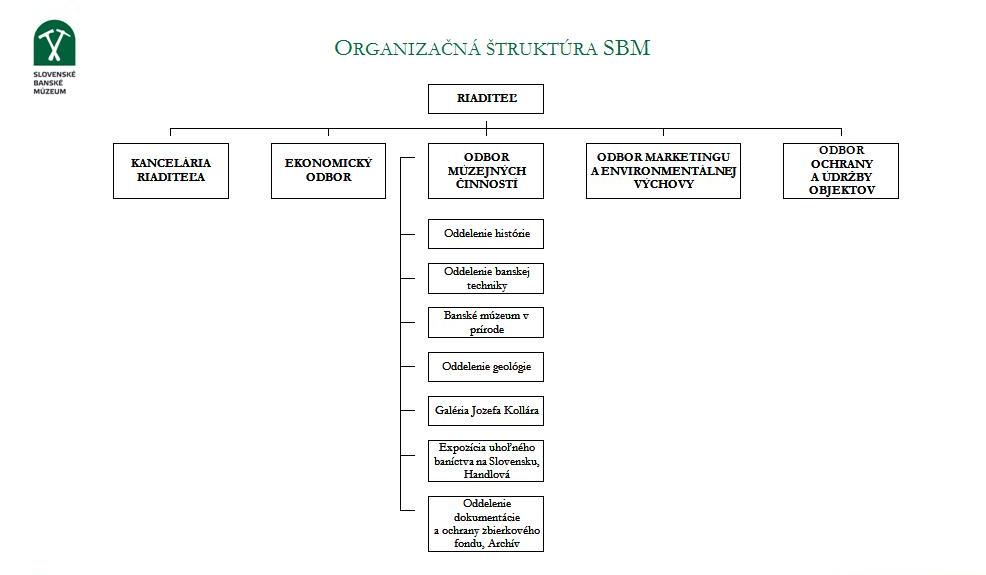 RIADITEĽ: PhDr. Jozef Labuda, CSc.ZÁSTUPCA RIADITEĽA:  do 4.5.2018  PhDr. Daniel Harvan,                                        Ing. Magdalena Sombathyová zástupca riaditeľa pre odbornú činnosť                                      od 4.5.2018 Ing.Magdalena Sombathyová    zástupca riaditeľaČLENOVIA VEDENIA ORGANIZÁCIE:ODBOR MÚZEJNÝCH ČINNOSTÍ: Ing. Magdalena Sombathyová – vedúca odboruOddelenie Banské múzeum v prírode: Ing. Ondrej Michna – vedúci oddeleniaOddelenie histórie: PhDr. Mgr. Daniel Harvan – vedúci oddeleniaOddelenie Galéria Jozefa Kollára: Ing. arch. Iveta Chovanová – vedúca oddeleniaOddelenie geológie: Mgr. Peter Jancsy – vedúci oddeleniaOddelenie banskej techniky: Ing. Magdalena Sombathyová – vedúca oddeleniaOddelenie dokumentácie              a ochrany zbierkových fondov, archív: Mgr. Adriana Matejková, PhD. – vedúca oddelenia              Oddelenie Handlová:  do 31.7. 2018  Mgr. Michaela Wagnerová-Smoreková – vedúca                                                       Od 1.8.2018  Oľga Mihoková vedúca oddeleniaODBOR MARKETINGU, ENVIRONMENTÁLNEJ VÝCHOVY: Ing.Petra Páchniková – vedúca odboruODBOR EKONOMICKO-INVESTIČNÝ: Ing. Anna Antalová -vedúca odboru                                              ODBOR ochrany a údržby objektov : Ing. Miloš Janovský vedúci odboruSystematizované pracovné miestaVzdelanostná štruktúraVeková štruktúra so stavom k 31. 12. 2018Rodová rovnosť zamestnancov  so stavom k 31. 12. 2018 ( muži) Rodová rovnosť zamestnancov  so stavom k 31. 12. 2018 ( ženy ) Odborné zaradenie a priemerná mzda (so stavom k 31. 12. 2018)Múzeum odmeňuje podľa zákona č. 553/2003 Z. z. o odmeňovaní niektorých zamestnancov pri výkone práce vo verejnom záujme a o zmene a doplnení niektorých zákonov v znení neskorších predpisov.              Priemerná mzda v SBM                                                      690Zhodnotenie zamestnanosti k 31.12.2018K 31.12.2018 malo Slovenské banské múzeum 66 zamestnancov. Tri zamestnankyne boli na rodičovskej dovolenke a 1 na materskej dovolenke. Pracovníci v Slovenskom banskom múzeu v rámci pracovnoprávnych vzťahoch vykonávajú práce vo verejnom záujme.Prijatí zamestnanci:		9Prijatí boli 9 zamestnanci na dobu určitú :  1 pracovník na odbor marketingu a environmentálnej výchovy, do Informačného centra, návrat z rodičovskej dovolenky, 2 pracovníci na odbor ochrany a údržby objektov, 3 pracovníci, lektori oddelenia Banské múzeum v prírode, 2 pracovníci, lektori na oddelenie Starý Zámok, 1 pracovník, lektor Expozície uhoľného baníctva Handlová.Uvoľnení zamestnanci:		11Z pracovného pomeru na dobu neurčitú odišli 2 zamestnanci: 1 pracovník, lektor Banského múzea v prírode, 1 pracovník  odboru ochrany a údržby objektov, odchod do dôchodkuZ pracovného pomeru na dobu určitú odišlo 9 zamestnancov: 1 pracovník - lektor Banského múzea v prírode,  5 pracovníci, lektori oddelenia Starý zámok, 2 pracovníci oddelenia Expozícia uhoľného baníctva Handlová, lektori, 1 pracovník oddelenia banskej techniky,lektor.Dohody o vykonaní práce, DBŠP, DOPČ , DOV 52  - na vykonávanie dozorovania v plynových kotolniach, archeologický výskum – brigádnici v mesiacoch júl a august, lektorovanie, preklady, verejné obstarávanie,  vlastná ochrana, upratovačka, údržbár.Sociálna politikaZ nedostatku finančných prostriedkov na pokrytie lektorovania počas letnej sezóny využívalo múzeum pracovníkov z Úradu práce v Banskej Štiavnici na základe projektu Úspešne na trhu práce v období od 1. 4. 2018 do 31. 10.2018 múzeum zamestnávalo dvoch pracovníkov na pracovné zmluvy, jedného pracovníka máme v chránenej dielni.Odbor múzejných činnostíOdbor múzejných činností vykonával prostredníctvom odborných oddelení aktivity súvisiace so základnými múzejnými činnosťami definovanými Zákonom č. 38/2014 Z. z., ktorým sa mení a dopĺňa zákon č. 206/2009 Z. z. o múzeách a galériách a o ochrane predmetov kultúrnej hodnoty. Hlavnými činnosťami odborných oddelení je starostlivosť o zbierkové predmety, akvizičná, vedecko - výskumná a prezentačná činnosť. Veľký dôraz sa kladie na sprístupňovanie zbierkového fondu  v historických súvislostiach prostredníctvom stálych expozícií a výstav. Počas predchádzajúceho obdobia sa podarilo začať s inováciami zastaralých expozícií múzea.V najnavštevovanejšej expozícii múzea, sa v roku 2018 pokračovalo v inovácii podzemnej a povrchovej expozície Banského múzea v prírode. II.etapa projektu bola podporená finančným príspevkom Environmentálneho fondu. Svojpomocne sa realizovali čiastkové úpravy v expozičných celkoch na Starom zámku. V roku 2018 bol podaný projekt týkajúci sa modernizácie expozície v Kammerhofe, ktorý by mal prebiehať v dvoch etepách.                   Oddelenia odboru múzejných činností sa podieľali na príprave a realizácií tradičných podujatí pre verejnosť, predovšetkým v priestoroch Starého zámku. Vďaka pestrej ponuke výstav sa v Galérii Jozefa Kollára výrazne zvýšila návštevnosť. Popri tradičných klasických prehliadkach expozícií boli v ponuke interaktívne temeticky zamerané prehliadky. Tento typ prehliadok  sa realizuje ako súčasť projektu Škola v múzeu, na ktorom sa podieľajú odborné oddelenia Odboru múzejných činností spolu  s Odbor marketingu a environmentálnej výchovy. Aktivity Školy v múzeu sú preferované zo strany základných a materských škôl. Ponuka bola rozšírená o špeciálne prehliadky pre rodiny s malými deťmi v expozícii v Kammerhofe. Pozitívnym výsledkom týchto aktivít je  zvyšujúca sa návštevnosť expozícií Slovenského banského múzea, ktorá dosiahla 146 836 návštevníkov, čo je 6 % nárast v porovnaní s predchádzajúcim rokom. Oddelenie Banské múzeum v prírodeExpozícia Banské múzeum v prírode, J. K. Hella 12, 969 01 Banská Štiavnica,                              tel. č.: 0421-45-6912971, bmp@muzeumbs.sk, skanzen@muzeumbs.skPatrí medzi najvýznamnejšie a zároveň je aj  najnavštevovanejšia expozície SBM. Expozícia pozostáva z povrchovej expozície, ktorej súčasťou Náučná geologická expozícia Geopark, a ďalej z podzemnej expozície, expozície lomového dobývania,  areálu starých dobývok na žile Terézia a šachty Weiden.Ťažiskové úlohy: • Zabezpečenie prevádzky expozície Banského múzea v prírode • Údržba a konzervovanie banských objektov, zabezpečenie podzemných banských priestorov. • Údržba a konzervovanie objektov expozície ľudovej architektúry • Realizácia projektu „Inovácia BMP“, II.etapaOddelenie histórie                             Expozícia Nový zámok, Novozámocká 22, 969 01 Banská Štiavnica,                             tel. č.: 0421-45-6911543, etnolog@muzeumbs.skPevnosť Nový zámok vybudovali v Banskej Štiavnici v rokoch 1564-1571, ako hlavnú obrannú baštu pred Turkami.Expozícia Starý zámok, Starozámocká 12, 969 01 Banská Štiavnica, tel. č.: 0421-45-694 94 72, etnolog@muzeumbs.sk, historik@muzeumbs.skV rokoch 1546 – 1559 prestavaný farský kostol Panny Márie na protitureckú pevnosť. V objekte Starý zámok  bolo v roku 1900 sprístupnené prvé múzeum v Banskej Štiavnici.Ťažiskové úlohy oddelenia histórie:•	Elektronické spracovanie zbierkových predmetov v programe ESEZ 4G, druhostupňových               záznamov zbierkových predmetov z fondov etnológia, novšia história a numizmatika.•	Príprava projektu Mesto kultúry•	Vedecko-výskumná činnosť s témami z hospodárskych a spoločenských dejín Banskej               Štiavnice•	Inovácie expozície a výstavná činnosť  •	Účasť na medzinárodnom sympóziu Erbe Symposium,              The cultural heritage metalurg, Slovinsko•	Zabezpečenie prevádzky expozícií Starý a Nový zámokOddelenie Galéria Jozefa Kollára                             Expozícia Galéria Jozefa Kollára, Nám. sv. Trojice 8, 969 01 Banská Štiavnica,                              tel. č.: 0421-45-6913431, galeria@muzeumbs.skGaléria J. Kollára sídli v troch objektoch zo 16. stor. na Nám. sv. Trojice (Jonášov, Richterov a Bošániho dom).Ťažiskové úlohy:•	Realizácia programu „Škola v múzeu – „Živá galéria“  •	Elektronické spracovanie zbierkových predmetov v ESEZ 4G, druhostupňových záznamov               zbierkových predmetov  fondu umelecká história•	Zabezpečenie prevádzky  v stálych expozíciách•	Príprava projektu Mesto kultúry•	Realizácia výstav plánovaných v PHÚ a spolupráca na realizácii partnerských výstavných                  projektovOddelenie geológie                              Berggericht - Mineralogická expozícia, Nám. sv. Trojice 6, 969 01 Banská Štiavnica,                              tel. č.: 0421-45-692 05 36, mineralog@muzeumbs.skBerggericht, budova zo 16. stor., bývalé sídlo Banského súdu, v ktorej sídli oddelenie geológie SBM.Ťažiskové úlohy:•	Aktivity pre školy a verejnosť v Geobádateľni•	Vysporiadanie  po Revízii zbierkového fondu, vyradenie zbierkových predmetov po revízii •	Elektronické spracovanie zbierkových predmetov v programe ESEZ 4G, druhostupňových               záznamov zbierkových predmetov z fondov  geológia•	Účasť na medzinárodnom Erbe Symposium              The cultural heritage metalurg, Slovinsko•	Zabezpečenie prevádzky Mineralogickej expozície.     Expozícia Dedičná štôlňa Glanzenberg, Kammerhofská ulica, 969 01 Banská Štiavnica, tel.č.:  0421-45-692 05 35, infobs@muzeumbs.skDedičná odvodňovacia štôlňa Glanzenberg, jedna z najstarších odvodňovacích basmkých diel v regióne, prechádza popod centrum mesta. Štôlňu preslávili cisárske návštevy v 18. a 19. storočí, a tiež  návštevy významných osobností súčasnosti.Ťažiskové úlohy:Prezentácia štôlne ako objektu Geoparku s dôrazom na banícku históriuSlávnostné fáranie významných osobnostíSprievodcovské služby v štôlni GlanzenbergOddelenie banskej technikyKammerhof - Expozícia Baníctvo na Slovensku, Kammerhofská 2, 969 01 Banská Štiavnica, tel. č.:  0421-45-694 94 18, technika@mzeumbs.skKammerhof - najväčší stavebný komplex v historickom jadre Banskej Štiavnice, vznikal od 12. do 16. storočia. Od roku 1598 bol sídlom Hlavného komorskogrófskeho úradu, v 70-tych rokoch 20. stor. sa stal sídlom Slovenského banského múzea. V objekte je riaditeľstvo múzea a expozícia Baníctvo na Slovensku.Ťažiskové úlohy:•	Elektronické spracovanie zbierkových predmetov v programe ESEZ 4G, druhostupňových               záznamov zbierkových predmetov z fondu banská techniky  •	projekt Ako sa mapovalo v baníctve, realizácia výstavy a sprievodných aktivít                v Spišskej Novej Vsi•	Aktivity programu Škola v múzeu,   interaktívne prehliadky expozície,                prehliadky pre deti a rodičov v letnej sezóne•	Vedecko-výskumná činnosť v oblasti histórie baníctva, príprava inovácie expozície•	Zabezpečenie prevádzky expozície Baníctvo na Slovensku•	Revízia zbierkového fondu Oddelenie HandlováExpozícia Uhoľné baníctvo v Handlovej, SNP 25, 972 51 Handlová, tel. č.: 046 542 39 73,                   0903 411 011,  handlova@muzeumbs.skŤažiskové úlohy:•	Zabezpečenie prevádzky expozície Uhoľné baníctvo na Slovensku verejnosti•	Aktivity programu Škola v múzeu a environmentálne aktivity pre deti v Ekodielničke  Oddelenie dokumentácie a ochrany zbierkových fondov, archívKammerhof, Kammerhofská 2, 969 01 Banská Štiavnica, tel. č.: 0421-45-694 94 30, archiv@muzuembs.sk; dokumentacne@muzeumbs.skOddelenie dokumentácie a ochrany zbierkových fondov, archív je zamerané na odborné spracovanie a ochranu zbierkových predmetov, knižničných a archívnych dokumentov.Ťažiskové úlohy: Elektronické spracovanie zbierkových predmetov v programe ESEZ 4G,              - spracovanie prvostupňových záznamov pre všetky fondy múzea              -  druhostupňových záznamov fondov staršia história a archeológiaElektronické spracovanie fotodokumentačného materiálu v programe BACH - FOTOARCHIV,               budovanie informačného systému Elektronické spracovanie  knižničných dokumentov v programe KISMaSK, budovanie               informačného systémuElektronické spracovanie archívnych dokumentov v programe BACH – PROARCHIV,               budovanie informačného systémuFotodokumentácia zbierkových predmetov a akcií SBMOšetrovanie a konzervovanie zbierkových predmetovVedeckovýskumná činnosť z oblasti spoločenských dejín Banskej ŠtiavniceOdbor marketingu a environmentálnej výchovy Odbor marketingu a environmentálnej výchovy propaguje činnosť a všetky aktivity Slovenského banského múzea. Pracovníčky tohto odboru neustále komunikovali s médiami, turistickými, informačnými a cestovnými kanceláriami, školskými a inými inštitúciami, kde propagovali múzejné podujatia doma aj v zahraničí. Odbor predkladá metodické a koncepčné podklady pre kvalitnejšiu prezentáciu SBM navonok. Zabezpečuje a aktívne sa zúčastňoval na podujatiach v SBM, komunikoval s organizátormi podujatí, uzatvárla zmluvy, zabezpečoval prenájmy priestorov SBM, ale spolupracoval aj so združeniami cestovného ruchu v meste a regióne.Spolupracoval s externými projektovými manažérmi a odbornými pracovníkmi múzea pri príprave a realizácii projektov z mimorozpočtových zdrojov pre SBM, týkajúcich sa najmä prezentácie a ochrany zbierkového fondu Slovenského banského múzea v Banskej Štiavnici.Odbor zodpovedal aj za realizáciu, skvalitňovanie a rozširovanie ponuky aktivít projektu - Škola v múzeu v rámci environmentálnej  výchovy v podmienkach múzea, spolupracuje s oddeleniami odboru múzejných činností.Odbor sa zameriaval aj na propagáciu projektu Geopark a jeho predstaveniu verejnosti a to v priestoroch Berggerichtu - Informačné centrum. 	Informačné centrum a Náučno – propagačná expozícia Geopark, 969 01 Banská Štiavnica, tel. č. 0421-45-692 05 35, infobs@muzeumbs.sk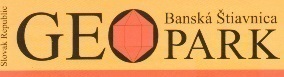 Ťažiskové úlohy:Poskytovanie informácií projektu Geopark a expozícií SBM laickej a odbornej verejnostiSprievodcovské služby: v štôlni Glanzenberg, po náučných trasách, expozíciách a objektoch Geoparku    Predaj propagačných materiálov, suvenírov, máp, poskytovanie informačných materiálov Prezentovanie objektov a náučných trás Geoparku a baníckej histórieOdbor ekonomickýEkonomický odbor Slovenského banského múzea a zabezpečuje nasledovné úlohy:•	Rozpočtová a rozborová činnosť•	Účtovníctvo •	Správa majetku štátu •	Nájomné zmluvy •	Materiálno-technické zásobovanie múzea •	Energetika •	Autodoprava Odbor ochrany a údržby objektov  	Odbor ochrany a údržby objektov       Odbor sa podieľa na dlhodobej stratégii ochrany a údržby objektov. Vykonáva a zabezpečuje práce spojené s údržbou, technickým zariadením a prevádzkou budov v správe SBM. Spolupodieľa sa na tvorbe, zadávaní a riadení investičných projektov, kooperuje s Krajským pamiatkovým úradom, Mestom Banská Štiavnica, stavebným úradom a ostatnými inštitúciami pri zabezpečovaní inžinierskej činnosti v investičnom procese. Kontroluje rozsah a kvalitu vykonaných prác a ich súlad s projektovou dokumentáciou. Vykonáva ochranu objektov SBM prostredníctvom Vlastnej ochrany, zabezpečuje technické vybavenie pre túto činnosť. V roku 2018 v SBM bolo realizovaných niekoľko investičných akcií z plánovaných, ďašie boli doplnenené po poskytnutí finančných prostriedkov. Realizovala  sa rekonštrukcia strechy objektu Starý zámok, pripravená v roku 2017. V Kammerhofe sa uskutočnila rekonštrukcia priestoru pre konzervovanie veľkorozmerných zbierkových predmetov a tiež havarijný stav konzervačnej dielne, kde bolo potrebné riešiť sanáciu vlhkosti, oddrenážovanie objektu, obitie omietok, sanácia izolácieV roku 2018 bola pripravená investičná akcia  Rekonštrukcia podláh v štôlni Glanzenberg, realizácia bude prebiehať od začiatku 2019. Rovnako aj havarijný stav vstupného objektu Banského múzea v prírode, investičná akcia rekonštrukcia presklenia vstupného objektu sa pripravila v roku 2018 a realizácia prác bude v roku 2019.V roku 2018 boli pridelené finančné prostriedky, formou kapitálového transferu, na rozširovanie zabezpečovacích systémov, v objektoch Galéria J.Kollára a Berggericht. V závere roka sa podarilo  túto investičnú akciu realizovať. Počas roka, podľa vypracovaného plánu, prebiehajú revízie zariadení a budov. Rovnako aj údržba zariadení a budov. V roku 2018 začal proces obstaranie nového úžitkového automobilu, náhrady za Alficar.Charakteristika kontraktu organizácie s ústredným orgánom a jeho plnenieOrganizácia nemá uzavretý kontrakt s ústredným orgánom.Činnosť organizácieZbierkotvorná,  dokumentačná,  archivačná,  činnosť a starostlivosť o zbierkový fondBudovanie zbierkového fonduBudovanie zbierkového fondu: Do centrálnej prírastkovej knihy v roku 2018 bolo zaevidovaných 123 prírastkových čísel v počte 510  ks zbierok.Akvizičná činnosť v roku 2018.Nákupná komisia v roku 2018 zasadala 4-krát. Nakúpilo sa 33 ks zbierok 33 ks v sume 8 625,- €. Z toho 4 125,- € bolo vyplatených v roku 2018, zvyšok bude vyplatený, na základe dohodnutého splátkového kalendára, v roku 2019. Darom bolo získaných 110 ks v hodnote 2086,- €, výskumom, zberom, nálezom a prevodom bolo získaných spolu 362 ks v hodnote 2850,- €, prevodom bolo získaných 5 ks v hodnote 2500,- €. Spolu za rok 2018 múzeum získalo 510 ks predmetov v hodnote 16061,- €.  Pri zbierkach získaných v roku 2018 bola v  programe ESEZ 4G spracovaná prvostupňová dokumentácia, v počte 550 záznamov. Celkom bolo v programe ESEZ 4G evidovaných 25 735 záznamov. V druhostupňovej evidencii bolo zaevidovaných 1259 záznamov, počet záznamov s obrázkami 1 053 a počet priložených obrázkov 1 219 ks. Celkom  bolo v programe ESEZ 4G, v druhostupňovej evidencii zapísaných 26 544 záznamov, z toho počet záznamov s obrázkami bol 13 723 ks a celkový počet priložených obrázkov 15 337.Na oddelení dokumentácie a ochrany zbierkových fondov sa zaevidoval a katalogizoval nasledovný informačný materiál : CD – 3 ks, DVD - 7 ks, nálezové správy z výskumov – 3 ks, vedecko-výskumná činnosť:  štúdie, publikačná činnosť – 38 ks, scenár expozície -1 ks, protokol o reštaurovaní 1 ks. Do evidencie „Zmluvy o výpožičke“ boli zaevidované 4  zmluvy s rôznymi organizáciami, ktoré si vypožičali 283 ks zbierkových predmetov na rôzne výstavy a iné prezentačné účely. Múzeum si od 6 organizácií a súkromných osôb  vypožičalo 136 ks predmetov na svoju výstavnú a expozičnú činnosť .Prijalo  do úschovy 10 ks predmetov, na základe 2 zmlúv, ďalej bolo vyhotovených 22 Dohôd o publikovaní, fotografovaní a filmovaní .Podľa Plánu hlavných úloh SBM prebiehali revízie zbierkových fondov: archeológia, technika, prebiehali v mesiacoch január – december 2018. Vo fonde geológia prebehlo v rámci vysporiadania revízie vyradenie zbierkových predmetov, schválené zriaďovateľom.FotoarchívV informačnom systéme Bach bolo k 31.12.2018  zapísaných celkovo  96 802 ks negatívov a 2 431 ks diapozitívov, z toho bolo v roku 2018 zapísaných 116 ks záznamov – negatívov.  Za rok 2018 bolo zoskenovaných negatívov - 3455 ks; celkovo je zoskenovaných 4 545 ks negatívov.  Vo fotoarchíve bolo evidovaných celkom 46 844 ks negatívov zbierok a 61 560 ks nezbierkových negatívov ( z výstav, seminárov, kultúrnych a spoločenských akcií, výskumov, atď...), diapozitívov bolo celkovo evidovaných 2597 ks.FotodielňaFotografka nafotila celkovo 6137 záberov. Z toho 4041 záberov zbierkových predmetov a 2096 nezbierkových záberov.          6.1.4   Knižnica  Do knižnice bolo v roku 2018 získaných:-  47 kusov kníh v hodnote 481,09 €, z toho boli kúpené 3 ks v cene 11,59 €, darom bolo získaných 44 ks v hodnote 469,50 € - 24 kusov periodík v hodnote 210,30 €, z　toho boli kúpené 3 ks v cene  36,30 €, výmenou boli získané 4 ks v cene 10,00 €, darovaných bolo  17 ks v cene  164,00 €  Celkový počet knižných jednotiek vo fonde knižnice SBM k 31.12. 2018 bol 23 024 kusov v　hodnote 26 162,31 €.V rámci výpožičnej služby bolo vypožičaných 530 kníh a časopisov, z toho bolo 146 výpožičiek prezenčnch a absenčné 363 ks, MVS 21 ks. Knižnicu navštívilo 104 čitateľov. V informačnom systéme knižnice -　KIS MaSK bolo spracovaných 843 kusov knižných jednotiek a v 2 170 záznamoch boli doplnené informácie v katalógu. Celkový počet skatalogizovaných kníh v KIS MaSK bol 22 748 kusovArchív a registratúrne strediskoV rámci prác v archíve boli vyhľadávané materiály pre 34 stránok, z toho  bol 11 materiálov vypožičaných a z nich 9 prezenčne. V roku 2018 prebiehalo spracovanie, triediace práce, archívneho fondu Štátne banské múzeum Dionýza Štúra V registratúrnom stradisku sa realizovalo vyhľadávanie pre 56 stránok. Z čoho bolo 33 výpožičiek a z nich 27 prezenčných.      6.1.6.  Staroslivosť o zbierkový fond Starostlivosť o zbierkový fond prebieha formou ošetrovania, konzervovania vlastnými pracovníčkami a reštaurovaním externe. V roku 2018 bolo v expozíciách a depozitoch SBM  konzervovaných 340 ks zbierkových predmetov, ošetrených 429 ks a 1 predmet bol reštaurovaný. Spolu sa starostlivosť o zbierkový font týkala 770 ks zbierkových predmetov. Koncepcie, programy, metodikyNázov: Program záchrany a transformácie banských diel na objekty cestovného  ruchuRiešiteľ: PhDr. Jozef Labuda, CSc., Ing. Peter Zorvan, PhD., Ing. Ondrej MichnaVýstup: Slovenské banské múzeum sa podieľa na záchrane a transfotmácii starých banských diel na objekty cestocvného ruchu, spolupracuje so Združením baníckych cechov a spolkov Slovenska, je členom združenia Slovenská železná cesta, ktorá je súčasťou Stredoeurópskej železnej cesty, podieľa sa na programe Slovenskej banskej cesty. Má svojho zástupcu v  Člen medzirezortnej komisii siete geoparkov SR, ktrej cieľom je rozvoj a udržateľnosť geoparkov.Veda, výskum, výchova a vzdelávaniePrezentácia stálych expozíciíSBM svoj zbierkový fond prezentuje v 8 stálych expozíciách, sedem je v Banskej Štiavnici, jedna v Handlovej. V objektoch Starý zámok, Berggericht a v Galérii Jozefa Kollára sa realizovali aj krátkodobé a dlhodobé výstavy. V roku 2018 expozície a výstavy navštívilo 152 944 návštevníkov, oproti roku 2017 je nárast  probližneo 7% návštevníkov.Výstavná činnosťVýstava: TOTO! Je kabinet ilustrácie IV.Nana Furiya, Petra Hilbert, Miloš Kopták, Vladimír Král, Martina Matlovičová, Ľuboslav Paľo, Katarína Slaninková, Peter Uchnár, Bystrík Vančo
Organizátor:  Slovenské banské múzeum v spolupráci s galériou „TOTO! Je Galéria“ Kurátor výstavy:  Miloš Kopták, Mária Rojko, Ida Želinská
Miesto konania:  SBM - Galéria Jozefa Kollára 
Doba trvania:  15.12.2017– 7.3.2018 V Kabinete ilustrácie IV. boli divákom prezentované ilustrácie súčasnej generácie štyridsiatnikov a päťdesiatnikov,prelomovej generácie, ktorá ako prvá po roku 1989 vstúpila na skutočný (medzinárodný) knižný trh, nedeformovaný žiadnymi rozhodnutiami zhora, ale len tým, čo žiadal čitateľ. A aj ten sa menil časom. Mal každú chvíľu iné predstavy o tom, na čo sa chce pozerať, iné obrázky v ňom vyvolávali chuť čítať. Návštevnosť:  490 osôb (od 1.1. do 7.3. 2018 )Výstava: Ihla, ruka, srdce, hlava II. /Andrej Dúbravský, Bohdan Hostiňák, Martin Lukáč/ 
Organizátor: Slovenské banské múzeum - Galéria Jozefa Kollára v spolupráci s o.z. BANSKA ST A NICA 
Kurátor výstavy: Mgr. Zuzana Bodnárová 
Miesto konania: SBM - Galéria Jozefa Kollára 
Doba trvania: 31.12.2017 – 15.3.2018 Ambíciou výstavného projektu bolo civilne podať správu o rôznorodých názoroch autorov, ktorých prepojila v konkrétnom čase (rok 2017) a priestore (dielňa Banskej St a nice) technika, ktorou nepracujú vo svojich individuálnych autorských stratégiách. Autori zameraním maliari, tentokrát experimentálne vstúpili do média grafiky. Návštevnosť:  558 osôb (od 1.1. do 15.3. 2018 )Výstava: Dobré časy
Organizátor:  Slovenské banské múzeum - Galéria Jozefa Kollára 
Kurátor výstavy: Iveta Chovanová 
Miesto konania:  SBM - Galéria Jozefa Kollára 
Doba trvania:  1.12.– 27.1.2018  – predĺžená do 10.2.2018Výstava DOBRÉ ČASY predstavila kolekciu barokových diel z depozitára umelecko – historickej zbierky múzea. Návštevníci okrem iného uvideli obrazy Antona Schmidta, Johanna G.D. Grasmaira, ale aj najstaršie známe grafické listy s námetom areálu Banskoštiavnickej kalvárie a výber z kolekcie zreštaurovaných barokových obrazov a plastík so sakrálnou tematikou. Výstavný projekt bol  venovaný 300. výročiu narodenia Márie Terézie a SBM ním programovo ukončuje „Rok Márie Terézie v múzeu“.  Návštevnosť:  189 osôb (od 1.1. do 10.2. 2018)
Výstava: Tomáš Klepoch – Observer
Organizátor: Slovenské banské múzeum - Galéria Jozefa Kollára 
Kurátor výstavy: Diana Klepoch  Majdáková  
Miesto konania: SBM - Galéria Jozefa Kollára 
Doba trvania: 16.2.– 15.4.2018 
Výstava predstavila kolekciu autorských veľkoformátových grafík /linorytov, drevorytov, objektov a inštalácií/ výtvarníka Tomáša Klepocha.  Autor v pozícii pozorovateľa – observera, zaznamenával nelichotivé scenérie periférií či krajiny. Do nových kontextov sa dostali jeho reálne plenéristické námety, ktoré vytváral v banskoštiavnickom regióne. Návštevnosť:  644 osôb
Výstava: TOTO! Je kabinet ilustrácie V.Peter Augustovič, Zdeno Brázdil, Jozef Cesnak, Peter Cpin, Štefan Cpin, Juraj Deák, Ján Dressler, Ľubomír Kellenberger, Martin Kellenberger, Peter Kľúčik, František Kudláč, Ján Lebiš, Ján Lengyel, Vladimír Machaj, Marián Mudroch, Dušan Nágel, Marián Oravec, Peter Ondreička, Dušan Pacúch, Dušan Polakovič, Veronika Rónaiová, Teodor Schnitzer, František Šesták, Ján Trojan, Alexej Vojtášek
Organizátor: Slovenské banské múzeum v spolupráci s galériou „TOTO! Je Galéria“ 
Kurátor výstavy: Miloš Kopták, Mária Rojko, Ida Želinská
Miesto konania: SBM - Galéria Jozefa Kollára 
Doba trvania: 9.3.2018– 6.7.2018 V Kabinete ilustrácie V. boli vystavenéviac ako dve stovky ilustrácií ku knihám dobrodružného žánru, ktorí oslovil viac generácií detí, tínedžerov i dospelých. Návštevnosť:  1459 osôbVýstava: XII. Trienále malého objektu a kresby Česko – slovenský skupinový projekt. 
Vernisáž: 29.6.2018
Organizátor: Slovenské banské múzeum, Galéria Jozefa Kollára
Spoluorganizátori: České centrum Bratislava, magazín Kapitál
Kurátor výstavy: Mária Janušová a Erik Vilím
Miesto konania: SBM – Galéria Jozefa Kollára
Doba trvania: 29.6. – 16.9.2018Koncepcia Trienále malého objektu a kresby vychádzala zo zámeru predstaviť aktuálne trendy a tendencie, nové spôsoby autorského uvažovania v médiu kresby a objektu.  Prehliadka kládla nové otázky. Čo všetko môžeme považovať za objek, či existuje objekt nezávisle od svojej lineárnej ontológie – existencie, ako k nám objekty v súčasnosti prehovárajú,aký je vzťah identity objektu a materiálu. Je možné aj živý organizmus chápať ako objekt? Je digitálne médium a virtuálna realita takisto objektom? Výstava tiež priblížila ako sa v dnešnej dobe zmenila pozícia média kresby - tradičného remesla, ktorého brilantné ovládanie sa v dejinách umenia vyžadovalo od každého umelca.  Návštevnosť:  2051 osôbVýstava: Jarmila Ďuppová „Chodník do kruhu“ 

Vernisáž: 1.6.2018
Organizátor: Slovenské banské múzeum - Galéria Jozefa Kollára v spolupráci s o.z. BANSKA ST A NICA Miesto konania: SBM – Galéria Jozefa Kollára
Doba trvania: 2.6. – 31.7.2018V poradí X. výstava v projektovom priestore Display BSC, ktorý organizačne a kurátorsky zastrešuje kultúrne centrum Banská St a nica Contemporary, bola venovaná venovaná novým maľbám a grafikám Jarmily Džuppovej (1984). Džuppovej práce sú často formálne prirovnávané k autorom art-brut, so silným ilustrátorským východiskom a autorskou poetikou. Najnovšie grafiky a maľby rozvíjajú Džuppovej vnímanie každodenných životných okolností s jej vlastnou citlivosťou v nových perspektívach a nových výzvach. V grafike nachádza to, čo v maľbe neustálym premaľovávaním jednotlivých vrstiev stráca. Na rozdiel od opakovaného prevrstvenia, ktoré používa pri práci na svojich maľbách, necháva v grafikách všetky vrstvy prístupné, nekorigované, viditeľné.Návštevnosť:  1119 osôbVýstava: Kabinet ilustrácie VI. Peter Kľúčik „Hobit“ Vernisáž: 20.7.2018
Organizátor: Slovenské banské múzeum, Galéria Jozefa Kollára v spolupráci s „TOTO! Je Galéria“
Kurátor výstavy: Miloš Kopták, Mária Rojko, Ida Želinská
Miesto konania: SBM – Galéria Jozefa Kollára
Doba trvania: 20.7. – 30.9.2018 Výstavný projekt „Kabinet ilustrácie VI“ prezentoval ilustrácie doposiaľ nevydaného slovenského prekladu verzie knihy J.R.R. Tolkiena „Hobit“ od renomovaného ilustrátora Petra Kľúčika. Vďaka exkluzivite projektu galériu navštívil nový typ návštevníkov, priaznivcov fantasy literatúry. Návštevnosť:  1913 hostíVýstava: Ján Šipöcz „Prestupná stanica“ Vernisáž: 11.8.2018
Organizátor: Slovenské banské múzeum - Galéria Jozefa Kollára v spolupráci s o.z. BANSKA ST A NICA 
Miesto konania: SBM – Galéria Jozefa Kollára
Doba trvania: 11.8.- 14.10.2018Počas umeleckej rezidencie v prestupnom móde stanice vytvoril autor vo fotografických predlohách nové vizuálne situácie a prepojenia. Jeho  práca idúca do hĺbky, na malých formátoch nájdených diapozitívov, je v kontraste s takmer deštrukčnými zásahmi, ktoré majú po zväčšení radikálnu grafickú estetiku.Návštevnosť:  1458 návštevníkovVýstava: NAPRIEK/NAPRIEČ, Výstava pedagógov katedry Maľby Akadémie umení v Banskej Bystrici
Vernisáž: 12.10.2018 
Vystavujúci: Štefan Balázs, Jana Farmanová, Milan Hnat, Ľudovít Hološka, Rastislav Podoba, Ján Triaška, Vlad Yurashko
Organizátor: Slovenské banské múzeum, 
Kurátor výstavy: Mgr. Silvia L. Čúzyová 
Miesto konania: SBM – Galéria Jozefa Kollára
Doba trvania: 12.10.-1.12.2018 – predĺžené do 31. 1.2019Sedem individuálnych tvorivých programov nespojila do jedného celku táto výstava, ale v prvom rade pedagogický kolektív katedry Maľby Akadémie umení v Banskej Bystrici. Sedem odborníkov a sedem umeleckých portfólií je referenčným rámcom pre budúcich adeptov a záujemcov o maliarske vzdelanie na stredoslovenskej akadémii. Rôznorodosť jednotlivých osobností ponúka študentom maľby nevyhnutnú variabilitu pohľadov a prístupov. Variabilita je aj ústredným motívom výstavy v Galérii Jozefa Kollára v Banskej Štiavnici, ktorá nebola tematickým ani časozberným projektom, ale aktuálnou sondou a prierezom diania v tvorbe viacgeneračnej skupiny maliarov. Do výberu sa primárne dostali najmä diela z posledných rokov, prevedené v niektorej z „klasických“ techník maľovania. Návštevnosť:   1574 osôb (od 1.1 do 31.12. 2018)
Výstava: Peter Jánošík: Nenápadná väzbaVernisáž: 29.11.2018  
Organizátor: Slovenské banské múzeum - Galéria Jozefa Kollára v spolupráci s o.z. BANSKA STANICA  
Miesto konania: SBM - Galéria Jozefa Kollára 
Doba trvania: 29.11. – 29.12.2018Maľba - kresba - objekt. Nefarebnosť, surovosť, nenápadnosť v koncentrovanej forme jednotlivých médií. Diela, v ktorých čas a jeho plynutie spomalené samotným autorom vytvára neviditeľné, o to dôležitejšie väzby. Peter Jánošík sa narodil v Banskej Štiavnici, kam sa po absolvovaní  vysokoškolského štúdia vrátil. Medzi rokmi 2010-2013 študoval voľnú grafiku na VŠVU Bratislava u prof. Jančoviča, následne strávil 2 roky na Akadémii výtvarných umění v Prahe v Ateliéry prof. Lindovského. Magisterský titul obhájil v Ateliéry Maľby Klaudie Kosziba na VŠVU Bratislava v lete 2016. Od septembra 2016 pôsobí ako stredoškolský učiteľ na Strednej priemyselnej škole S.Mikovíniho v Banskej Štiavnici, kde učí reštaurovanie knihy a knižnú väzbu. Popri učeniu, reštaurovaniu kníh a rekonštrukcii domu sa venuje tvorbe, najmä kresbe, maľbe a okrajovo aj keramike.

Návštevnosť:  306 osôbVýstava: Ihla, ruka, srdce, hlava IIIVernisáž: 31.12.2018   
Organizátor: Slovenské banské múzeum - Galéria Jozefa Kollára v spolupráci s o.z. BANSKA STANICA
Vystavujúci autori: Josef Bolf, Mária Čorejová, Róbert Gabriš, Ondřej Homola, Svätopluk Mikyta a Rastislav Podoba.  
Kurátor výstavy: Zuzana Bodnárová
Miesto konania: SBM - Galéria Jozefa Kollára 
Doba trvania: 31.12.– 3.3.2019 Výstava je reprezentatívnym výberom grafických prác viacerých autorov, ktorí svoje diela vytvorili v počas rezidenčných pobytov v Banskej Štiavnici, v grafickej dielni združenia Štokovec. V interaktívnej časti si môžu návštevníci vyskúšať grafickú techniku suchej ihly. Návštevnosť:  87 osôb ( od 1.1. do 3.3.2018 )   Výstava: Hroby významných osobností z banskoštiavnických cintorínov Kurátor výstavy: PhDr. Daniel HarvanMiesto konania: Starý zámok, západná polbašta Výstup:  dlhodobá výstavaVýstava vznikla z iniciatívy občianskeho združenia Iniciatíva za živé mesto, o. z. V roku 2017 bola realizovaná jej prvá a v roku 2018 druhá – finálna etapa. Prostredníctvom výstavných panelov prezentuje osobnosti pochované na banskoštiavnických cintorínoch. Verejnosti je prístupná ako súčasť prehliadky Starého zámku. Výstava: Banská Štiavnica a Starý zámok v obrazochKurátori: Mgr. Z. Denková, PhD., PhDr. D. Harvan Miesto: Starý zámokTermín: apríl 2018Výstup:  dlhodobá posterová výstavaPosterová výstava ilustrácií zachytávajúcich stavebné premeny mesta a zámku. Výstava zvyšuje atraktivitu prehliadky veže Himmelreich, jej najvrchnejšieho poschodia, ktoré zatiaľ plnilo iba funkciu vyhliadky. Výstava predstavuje ilustrácie vo fonde UH (veduty, maľby), NH (fotografie, pohľadnice) a vo fotoarchíve SBM. Plánuje sa doplnenie modelom mesta a Nového zámku z fondu NH.Verejnosti je prístupná ako súčasť prehliadky Starého zámku. Výstava: Banská Štiavnica - 25 rokov lokalitou svetového dedičstva UNESCO Kurátori: Mgr. Mária Čelková, Mikuláš ČelkoSpolupráca SBM: PhDr. D. Harvan, Ing.arch. Iveta Chovanová Miesto: Starý zámokTermín: 6.9.2018Výstup:  výstava Mesta Banská Štiavnica, SBM – partner výstavyVýstava vznikla z iniciatívy Mesta Banská Štiavnica. Prostredníctvom výstavných panelov prezentuje dejiny mesta a pripomína výročie zápisu na listinu Unesco. Výstava bola otvorená vo štvrtok 6. septembra 2018 v Starom zámku. Na jej vernisáži sa zúčastnilo cca. 70 osôb. Verejnosti bola následne prístupná ako súčasť prehliadky s lektorom.Výstava: Pod betlehemskou hviezdouKurátor: Mgr. Zuzana Denková, PhD.Miesto: Starý zámokTermín: december 2018Výstup: scenár Výstava pripravená ako rozšírenie tematickej ponuky prehliadky počas Vianočných sviatkov a prezentovala zbierkový fond SBM. Verejnosti bola prístupná ako súčasť prehliadky Starého zámku. Výstava: V modrobielom leseZodpovedný za SBM: Mgr.Anna Ďuricovvá, Mgr.Zuzana DenkováMiesto konania:  Výstavné priestory BerggerichtTermín konania: 19.12.2017 – 12.7.2018Prevzatá výstava od firmy Bibiana v Bratislave, doplnená zbierkami zo Stredoslovenského múzea v Banskej Bystrici. Výstava približuje špecifický typ textilnej výroby – modrotlač. Je zameraná na jej dejiny, princíp výroby... Výstava je obohatená množstvom atraktívnych interaktívnych prvkov.  Návštevnosť: 486 osôb ( od 1.1. do 12.7.2018 )Výstava: Spirit historických miestZodpovedný za SBM: Mgr.Peter JancsyMiesto konania:  Výstavné priestory BerggerichtTermín konania:  1.8.2018 – 15.9.2018Prevzatá výstava z poĺského múzea vo Wieliczke, kde bola pôvodne vyinštalovaná v podzemí soľnej bane.  Výstavu tvoril súbor výtvarných prác, ktorých autormi boli poľskí telesne henkikepovaní umelci. Témou prác vytvorených v plenéri boli európske historické mestá so zameraním najmä na Banskú Štiavnicu. Návštevnosť: 115 osobVýstava: Technické kreslenie v zrkadle časuKurátor: Ing. Ladislav Klíma , STM KošiceZodpovedný za SBM: Ing.Magdalena SombathyováMiesto: BerggerichtTermín: 20.9.2018 – 21.3.2019Výstava približuje vývoj, spôsoby a metódy technického kreslenia z pohľadu histórie. Prostredníctvom 30 zarámovaných výkresov reprezentuje nosné odbory STM - baníctvo, stavebníctvo, elektrotechniku, priemyselný dizajn. Okrem dvojrozmerných dokumentov je doplnená o dobovú literatúru, ukážky technickej ilustrácie, rysovacie pomôcky a nástroje používané v technickom kreslení v nedávnej minulosti, historický mandel a jeho technickú dokumentáciu – technické výkresy.Návštevnosť: 295 osôb ( od 20.9. do 31.12.2018 )Výstava: Banícky stav nech je velebenýKurátor: Oľga Mihoková, Eva Bacigálová Miesto: Handlová, expozícia Uhoľné baníctvo na SlovenskuTermín: august – september 2018Výstava fotografií fotografa, novinára, publicistu a filmára Mgr. Pavla Remiáša, sprístupnená na 1.poschodí expozície.Návštevnosť: 249 osôbVýstavy mimo múzeaVýstava:  Ako sa mapovalo v baníctveKurátor výstavy: Ing. Magdalena SombathyováMiesto konania: Múzeum Spiša, Spišská Nová VesTermín konania: 8.2. 2018 – 30.8.2018Výstava bola upravená pre priestory Múzea Spiša, doplnená pôvodná výstava, realizovaná len zo zbierok SBM. Prezentovaná problematika vysvetľovala tvorbu banskej mapy, jej úlohy v baníckej praxi a predovšetkým historický prehľad vývoji mapovania a pomôcok, ktoré banský merač používal. Vývoj mapovania bol podaný aj prostredníctvo výnimočných osobností,  ktoré mapy tvorili, ale aj pedagógom Baníckej akadémie, ktorí vo svojich učebniciach dávali návod, ako správne mapovať a znázorniť situáciu na povrchu aj v podzemí, popisovali postupy a používané pomôcky a techniku. Pre deti boli pripravené alternatívne prehliadky s pracovnými listami, pre maličkých bola nazvaná Ako sa mapovalo v baníctve a pre tých trocha starších dostala názov Vieš kde je sever?Návštevnosť: 980 osôb  a na aktivitách 240 detíBanskoštiavnický GeoparkRiešiteľ: PhDr. Jozef Labuda, CSc. Ing. Peter Zorvan, PhD., Ing. Lubomír LužinaVýstup: V roku 2018 sa pokračovalo v riešení úlohy Zriadenie banskoštiavnického Geoparku v spolupráci s rezortnými inštitúciami MŽP SR a Mestom Banská Štiavnica, tiež Združením Región Sitno. SBM sa sústredilo hlavne na prezentáciu náučných geologických chodníkov v IC a náučnej geologickej expozície geoparku v Banskom múzeu v prírode, tiež na prevádzku Informačného centra a expozície Dedičnej štôlne Glanzenberg. Archeologický výskum pravekého a stredovekého baníctva na SlovenskuRiešiteľ: PhDr. Jozef Labuda, CSc.Výstup: V rámci tejto úlohy sa realizovali záchranné archeologické výskumy najmä v regióne Banská Štiavnica, vyplývajúce zo zákona č. 49/2002 Z. z. o ochrane pamiatkového fondu v znení neskorších predpisov. Výsledky archeologického výskumu z rokov 2016, 2017 boli spracované do nálezových správ. Realizované boli výskumy v teréne na lokalitách Glanzenberg, ulica A. Sládkoviča, Baumgartnerov dom, škola pri František šachte v Banskej Štiavnici, Farský kostol, Farná okr. Levice. Výskum lokality Glanzenberg v Banskej Štiavnici sa riešil v spolupráci s Občianskym združením Kruh, Mestom Banská Štiavnica a Krajským pamiatkovým úradom Banská Bystrica. Odborné, vedecké a materiálové štúdie k hospodárskym, výtvarným, kultúrnym a etnografickým dejinám Banskej Štiavnice a banských miest Slovenska Názov úlohy: Banskoštiavnickí baníci v období socializmu.Téma v roku 2018: Spôsob bývania zamestnancov závodu Rudné bane na sídliskách v Banskej Štiavnici medzi rokmi 1948 - 1989 (mestské územné plány, bytová politika, typológia bývania, občianska infraštruktúra) Riešiteľ: Mgr. Zuzana Denková, PhD. Výstup: štúdia Príspevok približuje spôsob bývania zamestnancov n. p. Rudné bane v Banskej Štiavnici medzi rokmi 1948 – 1989 v bytoch na sídliskách (Pod Kalváriou, Juh, Drieňová) i v menších ohniskách bývania a tiež v baníckych domoch. Venuje sa tiež rodinnému životu a susedským vzťahom. Príspevok je konštruovaný z výpovedí bývalých zamestnancov a približuje procesy sťahovania, zariaďovania bytov i dojmy a skúsenosti z nového spôsobu bývania. Zameriava sa tiež na kvalitu bývania, vzťahy so susedmi a úroveň služieb v lokalite. Približuje spôsob trávenia voľného času rodín, deľbu domácich prác a starostlivosti o deti. Kvalitatívny výskum bývania bol realizovaný medzi bývalými zamestnancami rôznych vekových kategórií, vzdelania i pracovného zaradenia. Dáta boli čerpané z pološtruktúrovaných rozhovorov realizovaných v rokoch 2013 až 2018.Názov úlohy:  Banícky odev v zbierkach SBMTéma v roku 2018: Legislatívne predpisy o uniformovaní banských úradníkov v rokoch 1807 až 1890Riešiteľ: Mgr. Zuzana Denková, PhD. Výstup: odborný článok do zborníka Slovenského zväzu výrobcov kameniva ( november 2018)Odborný článok predstavuje legislatívne predpisy, ktoré upravovali vzhľad uniforiem zamestnancov banských úradov a banských závodov na pozícii štátneho úradníka. Príspevok sa venuje predpisom z rokov 1807, 1837, 1849, 1889 a 1890.Téma v roku 2018: Banícke čiapky v zbierke SBM Riešiteľ: Mgr. Zuzana Denková, PhD. Výstup: odborný článok do zborníka Slovenského zväzu výribcov kameniva (vydaný v novembri 2018)a štúdia , Zborník SBM roč. 26 Príspevok sa venuje jednej zo základných súčastí baníckej uniformy – pokrývke hlavy baníkov. Predstavuje banícke čiapky v zbierke Slovenského banského múzea a zároveň i legislatívne nariadenia, na základe ktorých boli vyrobené. Postupne predstavuje napoleonky, úradnícke čiapky, čákovy, lodičky, dególky i brigadírky a tiež ich pôvodných majiteľov a výrobcov.Názov úlohy: Hospodárske dejiny Banskej Štiavnice v 20. storočí a ich dokumentácia v zbierkovom fonde Novšia história.Téma v roku 2018: Textilný priemysel v Banskej ŠtiavniciRiešiteľ: PhDr. Daniel Harvan  Výstup: štúdia, scenár k výstaveDokončenie úlohy - spracovaniu dejín textilného priemyslu v Banskej Štiavnici. Zahŕňalo  výskum v archívoch, zbierkových fondoch múzeí, u bývalých zamestnancov textilných podnikov. Súčasťou bola akvizícia zbierkových predmetov, digitalizácia, resp. archivácia zvukových záznamov. V roku 2018 bol vypracovaný scenár aktivity projektu Banská Štiavnice mestao kultúry a štúdie.  Názov úlohy: Baníctvo na Slovensku – príprava inovácie expozície, spracovanie textov, doplnenie mapovou dokumentáciou a fotodokumentáciouRiešiteľ:  Ing. Magdalena Sombathyová, Ing. Lubmír Lužina, Mgr. Adriana Matejková, PhD.,          PhDr. Jozef  LabudaVýstup: Scenár, podklady k animáciám a filmom, príprava a spracovani projektu  podaného na ENVIROFOND, riešenie projektovej dokumentácie a architektonickej  štúdie expozície, rešerše z literatúry, výskum v SBA – mapová dokumentácia... Expozícia bude rozšírená o jednu miestnosť s environmentálnou tematikov a zároveň priestorom pre environmentálne aktivity pre školskú mládež.Názov úlohy: Banské múzeum Dionýza Štúra, II.etapa spracovania materiálovRiešiteľ:  Ing. Magdalena SombathyováVýstup: štúdiaPokračovanie s pracovaní archívnych dokumentov z archívu SBM, fond Štátne banské múzeum Dionýza Štúra, ktoré vzniklov roku 1927 a jeho zbierkový fond je historicky najdôležitejšou časťou fondu banskej techniky. Múzeum budoval a rozvíjal kurátor František Fiala. Názov úlohy: Vydávanie vedecko-technickej a prírodovednej literatúry v stredoslovenskej banskej oblasti od konca 18. storočia do roku 1918Riešiteľ: Mgr. Adriana Matejková, PhD.Výstup: Bibliografie, štúdie, archívny výskumŠtúdium literatúry k dejinám Banskej a lesníckej akadémie, príprava prehľadovej bibliografie prác profesorov akadémie z 18.-19. storočia, vypracovanie čistkovej prehľadovej štúdie venovanej vedecko – výskumnej činnosti profesorov bývalej Baníckej a lesníckej  akadémie. Úloha je plánovaná na roky 2018-21.Názov úlohy: Banská Štiavnica – veduty a mapy v premenách času, spolupráca so SPŠ S. Mikovíniho, spoločný projekt zameraný na propagáciu histórie mapovania, 1. etapaRiešiteľ: Mgr. Adriana Matejková, PhD.Výstup: Scenár k výstaveŠtúdium literatúry, archívnych dokumentov, fotografického materiálu  k dejinám mapovania v baníctve, banských máp, používania meračských prístrojov, spolupráca s pedagógmi a študentmi SPŠ S. Mikovíniho – riešenie výtvarných prác na základe starých historických banských máp. Plánovanej výstava bued spojením prentácie študentských prác umeleckých odborov Strednej priemyselnej školy S.Mikovíniho a prezentáciou zbierkových predmetov súvisiacich s témou výstavy.Názov úlohy: Erby banskoštiavnických waldbürgerov, banských úradníkov, mešťanov 15.-19. storočia, epigrafické, sfragistické a heraldické pamiatky, III. etapa úlohyRiešiteľ: Mgr. Adriana Matejková, PhD.Výstup: štúdia, archívne výskumyŠtúdium sfragistických, heraldických, epigrafických, architektonických a výtvarných obrazových  pamiatok, štúdium v archívnych fondoch Slovenského banského archívu a v Štátnom archíve Banská Štiavnica, vo fondoch Slovenského banského múzea, NBS – Múzea mincí a medailí v Kremnici, štúdium odbornej literatúry, vypracovanie štúdie, prezentujúcej maštiansku heraldiku 15.-19. storočia,  na základe štúdia epigrafických, stratigrafických  a heraldických pamiatok zachovaných v SBM. Názov úlohy: Študentské literárne spoločnosti na evanjelickom lýceu v Banskej Štiavnici v 19.-20. storočí.Riešiteľ: Mgr. Adriana Matejková, PhD.Výstup: štúdia, archívne výskumyŠtúdia zaradená do zborníka venovanom PhDr. Viliamovi Čičajovi, CSc., vydavateľ Historický ústav SAV, v tlači.Názov úlohy: Zo života a diela Jaroslava AugustuRiešiteľ: Mgr. Adriana Matejková, PhD.Výstup: štúdia, archívne výskumy štúdium literatúry, archívnych dokumentov – fondy v SBM v Banskej Štiavnici, SNK v  Martine, vypracovanie štúdie, štúdia do Zborníka SBM, roč. 26 venovaná Názov úlohy: Minerály žíl alpského typu v zbierkovom fonde SBMRiešiteľ: Mgr. Peter JancsyVýstup: príspevok pre zborník Slovenského banského múzea, ktorý podáva informácie o špecifickom genetickom type – o mineráloch žíl alpského typu. Jedná sa genetický typ popísaný pôvodne v Alpách, ktorý je charakteristický tým, že výplne trhlín metamorfovaných hornín sú vypĺňané materiálom vyluhovaným z bezprostredného okolia žily bez prínosu cudzorodých látok. Slovensko má takýto typ mineralizácie zastúpený v geologickej jednotke veporikum. Príspevok umožnil nahliadnuť do našich fondov so zameraním na tento typ pozoruhodnej mineralizácie. Zahŕňa aj výskkyty zo za- hraničných lokalít.Názov úlohy: Otto von Hingenau – absolvent Baníckej a lesníckej akadémieRiešiteľ: Mgr. Peter JancsyVýstup: príspevok, k 200. výročiu narodenia geológa a montanistu, ktorý študoval aj v Banskej Štiavnici. Podkladom príspevku boli jeho životopisné údaje, štúdium jeho prác ktoré boli uverejnené v zborníkoch Jahrbuch der kaiserlich-königlichen geologischen Reichsanstalt a Verhandlungen der Freunde der Naturwissenschaften. Otto von Hingenau sa venoval geológii a banskému právu. Príspevok bol pripravený na uverejnenie v periodikách.Nové expozičné celky a inovácie expozíciíNázov úlohy: Inovácia Banského múzea v prírodeRiešiteľ: Ing. Ondrej Michna, PhDr. Jozef Labuda, Ing. Magdalena Sombathyová, PhDr. Danniel Harvan, Ing. Lubomír Lužina, Ing. Miloš Janovský, Mgr. Katarína ChrústováVýstup: Slovenské banské múzeum v Banskej Štiavnici vo svojej expozícii Banské múzeum v prírode v roku 2018 realizovalo projekt „Inovácia BMP II“, ktorý bol podporený sumou 60 688,85€ z Environmentálneho fondu a spoluúčasť SBM tvorila čiastka 3194,15 €.V rámci realizácie projektu bolo vytvorených päť zvukových prvkov + jeden film, ktorých  úlohou je priblížiť návštevníkom históriu baníctva a jednotlivé činnosti baníkov súvisiacich s dobývaním drahých kov. Ide napr. o ručné dobývanie pomocou želiezka a kladiva, odstrel horniny dynamitom,  a ďalší zvukový prvok priblížuje návštevníkom zvukové ruchy vozíkovej dopravy. Film poskytuje návštevníkom obraz o činnosti koní v podzemí. Práca koní a činnosť ľudí je prezentovaná i pomocou figurín dvoch koní a dvoch figurín baníkov. Pre zlepšenie informovanosti návštevníkov o podmienkach prehliadky podzemnej expozície (dĺžka trvania, vhodnosť oblečenia, obutia a pod) bol vytvorený film, ktorý ich upozorní na niektoré úskalia súvisiace s návštevou podzemia. K zlepšeniu informovanosti a zvýšeniu jej úrovne určite prispeje aj inovovaný informačný systém doplnený o bezpečnostné prvky, tabuľky. K obohateniu a skvalitneniu prehliadky expozície najmä pre zahraničných návštevníkov určite prispeje i vytvorenie audiosprievodcu v štyroch svetových jazykoch.Environmentálna výchova v podmienkach SBMMúzeum ako verejná inštitúcia, ktorá uchováva, ochraňuje a prezentuje historické dedičstvo predchádzajúcich generácií, cielene  realizuje eenvironmentálnu výchovu prostredníctvom tematických aktivít (Deň vody, Deň Zeme) a od r. 1998 prostredníctvom projektu Škola v múzeu, z ktorého aktivít sa na jednotlivých oddeleniach Slovenského banského múzea vyšpecifikovali nasledovné programy:Názov programu: Špeciálne dielničkyMiesto konania: Kammerhof, DielničkaAutor: Mgr. Anna ĎuricováTermín 21.2.-24.2. ( jarné prázdniny), 6.-8.3.2018Názov programu: Veľkonočný týždeňMiesto konania: Handlová, EkodielničkaAutor: Mgr.Michaela WagnerováVýstup:Popri zaujímavom rozprávaní o zvykoch a symboloch najväčšieho kresťanského sviatku si návštevníci vyskúšali rôzne tradičné, ale aj netradičné techniky zdobenia kraslíc. Zdobili sme kraslice pomocou vosku, farebných bavlnených nití, alebo jutového motúza a stužiek.  Ako menej tradičné techniky sme zvolili zdobenie vyfúknutých vajíčok napríklad makom, čiernym korením či šošovicou. Vajíčka sme tiež zdobili zaujímavou technikou, ktorá pripomínala modrotlač (kombinácia modrej centrofixky a bielej akrilovej farby). Vypletali košíky z pedigu, plietli korbáče a ale piekli j voňavé medovníčky. Návštevnosť: Kammerhof  234 osôb, Handlová 76 osôbNázov programu: Hráme sa na remeselníkovMiesto konania: KammerhofAutor: Mgr. Anna ĎuricováVýstup: tvorivé dielne pre materské, základné, stredné, vysoké školy, špeciálne školy, odbornú aj laickú verejnosť. Jednotlivé aktivity formou tvorivých dielní rozvíjajú vedomosti, podporujú estetické cítenie, manuálnu zručnosť, tvorivosť a inšpirujú k efektívnemu využívaniu prírodného a odpadového materiálu. Cieľom je uchovávanie hmotného a duchovného dedičstva a jeho prezentácia netradičnými formami, príťažlivými  predovšetkým pre mladú generáciiu.Témy: Podmaľba na skle, Pletenie šnúrok, Handrové hračky – bábiky, loptičky, Zápästkové techniky -púzdra, kapsičky, Pečenie chleba z múky na kamennom žarnove, Pletenie zo slamy, pálky močiarnej, kukuričného šúpolia - bábiky, ozdoby, Pečenie medovníkov z drevených foriem, Pečenie vianočných oblátok v železných kliešťach nad ohniskom, Maľované salaše - tvorba tradičných maľovaných salašov s výjavmi z pastierskeho života, ktoré tvoria popredie drevených betlehemov, Tkanie na rámoch, doštičkách, krosnách, Liatie voskových sviečok, Plstenie ovčej vlny, Pečenie obradového pečiva, Zdobenie kraslíc - slamou, sitinou, voskom, Pletenie veľkonočných korbáčov, Výroba papiera zo starých novín, slamy, rastlín, zhotovovanie pozdravov, Ozdoby z krepového papiera, Práca s drevom - figúrky zvierat, postavičky, bábiky, Pletenie košíkov, Drotárske techniky, Batikovanie, Smaltovanie, Maľba, batika na hodvábProgram je navštevovaný počas školského roka najmä organizovanými školskými skupinami prevažne z banskoštiavnického regiónu, v čase koncoročných školských výletov sú to školské zájazdy z celého Slovenska, ale aj z celého sveta prostredníctvom rôznych výmenných pobytov.Návštevnosť : 4091 návštevníkov. Názov programu: Prázdninové tvorivé dielneMiesto konania: KammerhofAutor: Mgr. Anna ĎuricováRiešiteľ: Mgr. Anna Ďuricová, Mgr. Katarína Chrústová, Renáta BrnákováPravidelných návštevníkov a priaznivcov si udržuje aj Letná škola v múzeu= Prázdninové tvorivé dielne. V termínoch 20.-22.júl, 25.-29.júl, 8.-12.august, 15.-19.august 2017 – prázdninujúce deti s rodičmi i starými rodičmi, mohli vyskúšať tradičné remeslá pod vedením externých majstrov – drôtovanie, paličkovanie, háčkovanie a kaligrafiu.Návštevnosť: 1440 návštevníkov.Miesto konania: Handlová, EkodielničkaAutor a riešiteľ: Oľga Mihoková, Eva BacigálováNázov v Handlovej bol Prázdninové stredy a piatkyPravidelných návštevníkov a priaznivcov si udržuje aj Letná škola v múzeu = Prázdninové tvorivé dielne. V termínoch 20.-22.júl, 25.-29.júl, 8.-12.august, 15.-19.august 2018 – prázdninujúce deti s rodičmi i starými rodičmi, mohli vyskúšať tradičné remeslá pod vedením externých majstrov – drôtovanie, paličkovanie, háčkovanie a kaligrafiu.Návštevnosť: 1440 návštevníkov.Názov programu: Čo nám tu zanechalo baníctvoMiesto konania: Kammerhof, expozícia Baníctvo na SlovenskuAutor: Mgr. Gabriela Marková, Ing. Magdalena SombathyováRiešiteľ: Mgr. Gabriela Marková, Ing. Eva Hurtišová, PhD., Ing.Lubomír LužinaVýstup: Tematické interaktívne prehliadky expozície Baníctvo na SlovenskuTémy: Meranie kompasom, alebo ako dakedy starí baníci merali, Ryžovanie zlata, Hádaj čo to je..., Rozprávka o baníkovi Jožkovi, Sprevádzajú nás obrázky, Pexeso, Putovanie baníka za hviezdou, Puzzle. Zábavná, hravá, súťažná forma sprevádzania v expozícii Baníctvo na Slovensku. Deti dostávajú do rúk vybrané zbierkové predmety, rekvizity, aktívne sa zoznamujú s problematikou baníctva a histórie regiónu, doplnené pracovnými listami. Zamerané pre deti materských škôl, žiakov základných, stredných, odborných, umeleckých škôl, študentov, verejnosť, rodiny s deťmi. Návštevnosť:  2 954 návštevníkov Prehliadky v expozície sú spojené s ďalšou obľúbenou aktivitou Ryžovaním zlata v nádvorí Kammerhofu.Návštevnosť : 1 203 detí a dospelých.Názov programu: GeobádateľňaMiesto konania: Berggericht, expozíciaRiešiteľ: Mgr. Peter Jancsy, Blanka Skaviniaková,  Ing. Eva Hurtišová, PhD.Výstup: Geobádateľňa vznikla ako priestor, v rámci expozície, určený na laboratórne, ale aj zábavné pokusy pre malých i veľkých bádateľov. Prezentuje interaktívne prvky (3 D pexeso, Mendelejevova tabuľka prvkov trochu inak, skrinka plná záhadných žiariacich kameňov, ukážka jedovatých kameňov, 3 D kocky reliéfu,…) a mnoho iných jedinečných aktivít. Názorne dopĺňa osnovy žiakov základných a stredných škôl v predmetoch Prírodoveda, Prírodopis, Geografia, Chémia alebo Fyzika. V roku 2018 sa realizovali aktivity -interaktívne múzeum : papierový „šuter“, Čačky mačky pre detičky a možno aj pre mamičky, „Zazoomované“ na minerály (zoči voči minerálom, Vlastné „drahokamy“ z bádateľne, Kamenné ceruzky,Máš takú odvahu, dať kamen na váhu? Rýpeš dobre,rýpeš rád? Tak si príď zarýpať - sledovanie výbrusov (v prechádzajúcom svetle) a  nábrusov (v odrazenom svetle) pod mikroskopom, pozorovanie minerálov šlichov pod binokulárom  a ich separovanie, pozorovanie minerálov pod UV lampou, zostavovanie modelov kryštálov, zisťovanie farby vrypu a tvrdosti minerálov, brúsenie polodrahokamov a hornín (chalcedón, jaspis, mramor), výroba náramkov z minerálov.Návštevnosť:  966 osôbNázov programu: Štiavničky – hlinené fajky z Banskej ŠtiavniceMiesto konania: Starý zámok Autorka: Mgr. Ivana ČengerováOdborná spolupráca: Ivan ChladnýVýstup: Vzdelávací program určený pre študentov prvého a druhého stupňa základných škôl, študentov stredných škôl a širokú verejnosť. Prezentuje expozíciu Fajkárska dielňa na Starom zámku a tému fajkárstva. Súčasťou programu je prehliadka expozície a oboznámenie sa s technológiou výroby fajky štiavničky spojené s možnosťou  vyrobiť si vlastnú fajku. Program sa prezentoval na viacerých podujatiach napr. Zacharova Štiavnica, Festival remesla a kumštu, Rozlúčky so starým rokom.Návštevnosť:  50 osôb Názov programu: Živá galériaMiesto konania: Galéria Jozefa Kollára Autorka: Ing.arch.Iveta Chovanová Aktivity:Škola v múzeu - ŽIVÁ GALÉRIA
Galéria Jozefa Kollára má ambíciu sprístupňovať expozície galérie čoraz širšej verejnosti. Stále aj aktuálne výstavy sú dopĺňané sprievodnými programami, kultúrnymi, edukačnými a tvorivými aktivitami. Cieľovou skupinou okrem detí, mládeže a rodín s deťmi je aj široká verejnosť.  Itinerár Márie Terézie300. výročie narodenia cisárovnej Márie Terézie v galérii pripomenula výstava „Dobré časy“, ktorú sme v galérii predĺžili do 10.2.2018. Žiaci základných škôl 1. stupňa absolvovali komentovanú prehliadku výstavy a vyplnili pracovný list „Dobré časy“, v ktorom si zábavnou formou prehĺbili vedomosti o umení baroka a o osobnostiach z tereziánskej doby. Podujatie sa uskutočnilo v dňoch: 18.1. a 24.1.2018  Návštevnosť:  41 osôbTvorivé dielne: „Aj svätci boli ľudia“Tvorivá dielňa ktorá bola sprievodným podujatím k výstave „Dobré časy“. Deti a pedagógovia sa počas prezentácie a komentovanej prehliadke výstavy zoznámili s ikonografiou kresťanských svätcov. Podujatie sa uskutočnilo v dňoch: 25.1 (2x), 31.1. a 7.2.2018.Návštevnosť: 102 osôb ZimomravenieTvorivé dielne pre verejnosť, pre rodiny s deťmi sa uskutočnili v rámci mestského festivalu „Zimomravenie v dňoch 21.a 22.2.2018. Tvorivé dielne tematicky dopĺňali projekt „Kabinet ilustrácie“.  Návštevnosť:  46 hostí
Divadelné predstavenie súboru ODIVO „Stopy v pamäti“V priestoroch Galérie Jozefa Kollára 15.3.2018 bola vizuálno – pohybová performance.  Asociačný príbeh na hranici sveta a pohybu, ticha a zvuku. Prostredie výstavy Tomáša Klepocha „Observer“ tvorilo špecifickú kulisu predstavenia. Návštevnosť:  35 osôb    Festival „Umenie na Trojici“ SBM – Galéria Jozefa Kollára spolupracuje pri príprave a realizácii mestského podujatia „Umenie na Trojici“. Akcia sa uskutočnila 23.6.2018 a galéria sa pripojila svojim špecifickým programom. V galérii prebiehali rodinné tvorivé dielne, prednáška pre verejnosť Dr. Martina Šugára, a komentovaná prehliadka výstavy XII. Trienále malého objektu a kresby. Návštevnosť:  99 osôb  Tvorivé dielne „Kabinet ilustrácie“Galéria Jozefa Kollára k výstavnému cyklu „Kabinet ilustrácie“ pripravila tvorivé dielne pre deti materských škôl a žiakov 1. stupňa základných škôl. Deti po komentovanej prehliadke a prezentácii k výstavnému výberu, tvorili vlastné tematické zadania na 13-tich tvorivých dielňach, ktoré sa konali od januára do novembra. Návštevnosť:  192 osôb  Tvorivé dielne „Kollárov ateliér“Edukačno – tvorivé podujatie zamerané na zoznámenie so životom a tvorbou štiavnického umelca Jozefa Kollára. V programe okrem prezentácie je komentovaná prehliadka stálej expozície a tvorivá dielňa. Podujatie sa uskutočnilo v dňoch: 14.6. a 27.7.2018Návštevnosť:  34 osôb  Tvorivé dielne NAPRIEK/NAPRIEČKreatívne dielne zamerané na priblíženie abstraktného umenia deťom základných škôl, bolo sprievodným podujatím Výstavy NAPRIEK/NAPRIEČ. Podujatie sa uskutočnilo v dňoch: 24.10., 25.10 (2x), 26.10. (2x), 8.11. (2x)  a 16.11.2018 (2x).  Návštevnosť:  145 osôb  Stretnutie generáciíV rámci podujatia  organizovaného každoročne ne Starom zámku, ktoré je zamerané na sprístupnenie múzea seniorom, v galérii prebehla komentovaná prehliadka výstavy NAPRIEK/NAPRIEČ. Seniori sa zoznámili s aktuálnym maliarskym jazykom súčasných autorov.  Podujatie sa uskutočnilo dňa: 27.11.2018Návštevnosť:  14 osôb  Pohybové predstavenie zoskupenia Artyči „As it is“. Ako sprievodné podujatie výstavného projektu NAPRIEK/NAPRIEČ bola dňa 30.11.2018 uvedená tanečno pohybová performance „As it is“.Návštevnosť:  57 osôb  Prezentácia knihy „Lakiho mestečko“ Dňa 20.12.2018 sa v priestoroch galérie uskutočnila prezentácia autorskej knihy „Lakiho mestečko“, ktorá neformálnym spôsobom približuje pamiatky a život centra mesta. Návštevnosť:  99 osôb  Podujatia ku Svetovému dňu vody, Dňu Zeme, Medzinárodnému dňu múzeí a Svetovému dňu  životného prostrediaNázov aktivity: Svetový deň vodyMiesto konania: Kammerhof, expozícia Baníctvo na SlovenskuAutor: Ing. Lubomír LužinaTermín: 22.3.2018V expozícii Baníctvo na Slovensku sa pri príležitosti Svetového dňa vody uskutočnili špecializované tematické prehliadky a PPP prezentácia na tému Voda a zlato. Návštevnosť :  60 detí a pedagógovMiesto konania: Handlová, expozícia Uhoľno baníctvo na SlovenskuAutor: Mgr.Michaela Wagnerová – Smoreková, Eva BacigálováTermín: 19. – 23.3.2018Výstup: Slovenské banské múzeum pripravilo pre materské, základné, ale aj stredné školy zaujímavé podujatie pod názvom Svetový deň vody a tuleňov. Vďaka zaujímavému rozprávaniu, prezentácii a diskusii sa deti dozvedeli veľa zaujímavostí. Napríklad, že slon vycíti vodu až na 20 km, že ťavy vypijú 200 litrov vody za 3 minúty, alebo ako sa využíva voda v bani a prečo je voda častokrát aj nepriateľom baníkov. Rozprávali sme sa tiež o kolobehu vody v prírode.  V priestoroch eko dielne si deti spoločne urobili pokusy, čo by sa stalo počas búrky, keby sme nemali lesy, alebo ako by sa správal prirodzený a hospodársky les počas veternej búrk.y                                                                         Návštevnosť : 97 detí a pedagógovVýstava: MY  sa  nevieme  sťažovať  nahlas: „Každý deň je deň Zeme“ XX. ročník medzinárodnej súťažnej prehliadky detskej a  študentskej tvorivosti s environmentálnou tematikou 
Organizátor: Slovenské banské múzeum, Galéria Jozefa Kollára
Spoluorganizátori: BBSK-POS Žiar nad Hronom, pracovisko Banská Štiavnica, SAŽP, Odbor marketingu a propagácie Banská Bystrica, Mesto Banská Štiavnica 
Kurátor výstavy: Iveta Chovanová
Miesto konania: SBM – Galéria Jozefa Kollára
Doba trvania: 26.4. – 3.6.2018Výstup: Téma 20. ročníka medzinárodnej súťaže „Každý deň je deň Zeme“ ponúkla autorom široký priestor na výtvarné úvahy o vzťahu človeka a prírody. Do uzávierky súťaže prišlo až 1637 prác z 209 škôl z celého Slovenska, ale aj z Maďarska, Česka, Slovinska a Rumunska. Zapojili sa aj malé deti už od dvoch rokov, cez žiakov, študentov až po dospelých. Tradične vysokú úroveň mali kolekcie prác zo základných umeleckých škôl. Návštevnosť:  1007 návštevníkov Názov aktivity: Deň ZemeAutor: Mgr. Michaela Smoreková Wagnerová, Eva BacigálováMiesto konania: Námestie baníkov HandlováTermín: 22. 4. 2016Výstup: Každoročne sa oslavuje Deň Zeme na Námestí baníkov v Handlovej vo veľkom štýle. Tohto podujatia sa zúčastňujú všetky školy a aj mestské organizácie. Rok sa niesol v znamení vody.  S deťmi sme vyrábali rôzne živočíchy žijúce vo vode a to pomocou starých nepotrebných CD, filcu, papiera, pasteliek a fixiek. Deň pred týmto podujatím a to 19. apríla zorganizovali zamestnanci spolu s dvoma členmi Handlovského banícke spolku brigádu a upratali areál múzea, ako aj pred múzeom a opravili čo bolo potrebné. Návštevnosť: cca 200. Názov: Noc múzeí a galériíOrganizátor: Slovenské banské múzeumAutor: Ing. Lubomír Lužina,Ing. Eva Hurtišová, PhD. Ing. Petra Páchniková, Mgr. Katarína Chrústová, Ing. arch. Iveta Chovanová, Ing. Magdalena SombathyováMiesto konania:  Baníctvo na Slovensku- Kammerhof, Galéria Jozefa Kollára,expozícia Uhoľné baníctvo na Slovensku, HandlováTermín: 19.5.2018Kammerhof: v expozícia Baníctvo na Slovenku- Kammerhof je pripravená Veľká pátracia hra v múzeu, pri  ktorej si veľkí i malí návštevníci preverily pátracie zmysly. Ich úlohou bolo zahrať sa na detektívov a nájsť v expozícii ukrytých 15 predmetov, ktoré tam nepatrili. V prípade potreby pomocné indície prezradili  „múzejní detektívi“, ktorých počas pátrania po múzeu stretali.V Expozícii uhoľného baníctva na Slovensku, Handlová bola možnosť prehliadky výstavy Igor Lackovič- Zdar Boh, Glück auf! do 19:00 hodGaléria Jozefa Kollára: projektu pripravila podujatie:  4 x DOBRODRUŽNE!DOBRODRUŽSTVO KÁVOVEJ ŠKVRNY  výtvarná tvorivá dielňa pre rodiny s deťmi, rodičov čaká voňavá šálka kávičky /lektorky I. Valachová, A. Rumanová/DOBRODRUŽSTVO REŠTAUROVANIA /17.00/  prednáška reštaurátorky Zuzany Komendovej o úskaliach a radostiach práce reštaurátora + jednodňová výstava reštaurovaných diel autorky zo zbierky galérieNAJVÄČŠÍ DOBRODRUHOVIA ILUSTRÁCIE /18.30/ prezentácia Idy Želinskej o tvorbe ilustrátorov dobrodružného žánru + komentovaná prehliadky výstavy Kabinet ilustrácie V. + prekvapenie DOBRODRUŽSTVO STÍŠENIA /20.00/ špeciálnu lekciu jógy a meditácie v expozícii Edmunda Gwerka viedla výtvarníčka Eva Kukurová Návštevnosť:  Kammerhof  123 osôb, Galéria 87 osôbNázov: Týždeň vedy a technikyNázov aktivity: Technické kreslenie v zrkadle časuAutorky:   Ing.Magdalena Sombathyová, Katarína Chrústová   Miesto konania: výstavné priestory budovy BerggerichtVýstup: Tematické interaktívne prehliadky výstavy Technické kreslenie v zrkadle času v Týždni vedy a techniky.  K problematike prezentovanej na výstave bol programy, kde si žiaci druhého stupňa ZŠ vyskúšali vyplniť technický výkres, zmerať predmet zo zbierok banskej techniky, dozvedieť sa o ňom na čio sa používa, a údaje preniesť na technický výkres. Návštevnosť:  58 detí  a učiteľovNázov aktivity: Týždeň deň vedy a techniky. „Uhlie to je celá vedy, naučme sa o ňom teda!“ Autor: Oľga Mihoková, Eva BacigálováMiesto konania: Expozícia uhoľného baníctva na Slovensku, HandlováTermín: 5.11.-21.12.2018Výstup: špeciálna prehliadka expozície, kde  hravou formou prednášky dostali deti informácie ako vzniklo uhlie, informácie o uhoľnom baníctve, vedeckých odvetviach, ktoré zahŕňa baníctvo a banská činnosť v podzemí. Deti mali možnosť vyrobiť si suvenír, uhlie na drievku. Návštevnosť:  82 detí  a učiteľovPrezentácia a popularizácia Slovenského banského múzea formou tradičných podujatíNázov: Festival kumštu remesla a zábavy Organizátor: Slovenské banské múzeum, OZ Iniciatíva za živé mesto, BBSK, mesto Banská Štiavnica Miesto konania: KammerhofTermín: 25.-26. máj 2018Výstup: Festival kumštu remesla a zábavy sa konal v nádvoriach objektu Starý zámok. Neoddeliteľnou súčasťou festivalu aj v roku 2018 boli výrobcovia a predajcovia remeselných výrobkov, ale aj bohatý kultúrny program a tvorivé dielne. Návštevnosť: 2451 osôbNázov: Haraburdy alebo bazár (ne)potrebných vecí Organizátor: Slovenské banské múzeum Miesto konania: Kammerhof, Dielnička Termín: 22.-26.august, 28.august-1.september,6.-8.september 2018Výstup: Už 14. ročník environmentálneho bazára (ne)potrebných vecí – „Haraburdy“ si udržuje početnú návštevnosť i záujem zberateľov „starých“ vecí i bežných návštevníkov. Múzeum tu každému poskytuje priestor na ponuku svojich už nepotrebných vecí a zachrániť ich pred vyhodením. Tiež sa rozširuje počet predávajúcich zo širšieho okolia – Žiar nad Hronom, Zvolen Slovenská Ľupča, Brezno, Pukanec. Aj v roku 2018 sa prostredníctvom podujatia podarilo obohatiť zbierkový fond SBM.Návštevnosť: cca 1000 návštevníkovNázov:  „Štyavnycký vjanočný jarmok“ Organizátor: Slovenské banské múzeum Miesto konania:  KammerhofTermín: 7.- 8. 12. 2018 Výstup: 15. ročník „Štjavnyckého vjanočného jarmoku“ sa konal v nádvorí  Kammerhofu. V programe vystúpili koledníci, deti z materských a základných škôl s vianočným programom, postavy predvianočného zvykoslovia – Mikuláš s čertom, spevokol ZUŠ, a bohatý program obohatili aj folkloristi či program pre deti. V predajnej ponuke bol tradičný vianočný a remeselný tovar od remeselných majstrov i miestnych chránených dielní. Návštevníci si mohli pochutnať na tradičných vianočných jedlách i nápojoch, vlastnoručne si upiecť oplátky. Návštevnosť:  cca 2000 osôbParticipácia na podujatiach v regióneNázov: Festival peknej hudbyOrganizátor: Pekná hudba, Eugen ProchácSpoluorganizátor: Slovenské banské múzeumMiesto konania: Starý zámok- Rytierska sálaTermín: 26. – 27.7.2018Výstup: V roku 2018 sa uskutočnil už 19. ročník podujatia Festival peknej hudby, ktorého program sa realizoval aj v priestore Starého zámku v Rytierskej sále, kde sa uskutočnil sólový harfový recitál  Jany Bouškovej a koncert  Czecho Slovak Cello Quartet. 27.7 bolo vernisáž výstavy  Květy Fullerovej, ktorá trvala do 26.8.2019.Návštevnosť: 135 osôbNázov: Cap á l´EstOrganizátor: Cap á l´EstSpoluorganizátor: Slovenské banské múzeumMiesto konania: Starý zámokTermín: 16.-17. 8. 2017Výstup: V Starom zámku sa v rámci festivalu uskutočnili dve podujatia, koncert a premietanie spojené s čítaním poézie.Návštevnosť: spolu  na poduatiach 180 osôbNázov: Letný filmový seminár 4.živly-MLADOSŤOrganizátor: 4. živlySpoluorganizátor: Slovenské banské múzeumMiesto konania: Starý zámok- nádvorieTermín: 10. 8. 2018Výstup: V Starom zámku sa v rámci festivalu uskutočnilo premietanie nemého filmu so živým hudobným sprievodom.Návštevnosť: 120 návštevníkovNázov: Festival Amplión Organizátor: Kremnické divadlo v podzemí Spoluorganizátor: Slovenské banské múzeum MiestoK konania: Starého zámku Termín: 29.9. 2018Výstup: Na prelome septembra a októbra hostil Starý zámok aj medzinárodný festival Amplión – festival nových foriem kabaretného divadla a živých pouličných performancií. Návštevnosť: 150 osôb.Názov: Festival Zvuk for Štiavnica Organizátor: o. z. Spectaculum Spoluorganizátor: Slovenské banské múzeum Miesto konania: Starý zámok Termín: 22.6. 2018 – 23.6.2018 Výstup: Starý zámok hostil aj medzinárodný festival Zvuk for Štiavnica. Návštevnosť: 100 osôbDni Európskeho kultúrneho dedičstva Banská Štiavnica:KAMMERHOF DEŤOM- Špeciálna prehliadka pre rodiny s deťmi- rozprávka, 1.9.2018,Kammerhof-Baníctvo na Slovensku, TOTO! je Kabinet ilustrácie VI.- Peter Kľúčik, 1.-30.9.2018, Galéria J. KolláraGeobádateľňa pre všetkých- garantovaný vstup o 13:00, 5.,12.,19.,26.9.2018, Berggericht- Mineralogická expozícia- GeobádateľňaHaraburdy alebo bazár (ne)potrebných vecí, 6.-8.9.2018, Kammerhof- DielničkaNočné prehliadky v Starom zámku, 8.9.2018,Starý zámokXII. Trienále malého objektu a kresby, 16.9.2018, Galéria J. KolláraHandlová, expozícia Uhoľné baníctvo na Slovensku :V priestoroch expozície sa uskutočnili prehliadky, kde sa zdôrazňovala ťažká práca baníka. V eko – dielničke bolo pripravené zaujímavosti o remeslách starších ako pôvodní obyvatelia Handlovej. Prítomní mali možnosť vyskúšať si prácu papierníka, kníhviazača, pekára, hrnčiara, krajčíra, šperkára, drotára. Tiež sa oboznámili ako sa tkalo na krosnách, plstilo z ovčej vlny a vyšívalo. Najväčším prekvapením bol kurz vyrezávania s miestnym rezbárom Jankom Procnerom. Iné kultúrno-spoločenské podujatia v SBMNázov: Hravý Starý zámokAutori: Mgr. Ivana Čengerová, Patrik LambertMiesto konania: Starý zámok Termín: 10.3.20182Výstup: V roku 2018 sa na Starom zámku uskutočnilo podujatie Hravý Starý zámok, zamerané na rodiny s deťmi, resp. detského návštevníka. Bolo spojené s možnosťou návštevy výstavy  V Modrobielom lese (Mineralogická expozícia – Berggericht). Tematicky bolo zamerané na remeslo, jeho súčasťou bola prehliadka expozícií súvisiacich s remeslami, tiež výroba fajok. Návštevnosť: 174 osôb Názov: Starý zámok deťom – Rozlúčka so školským rokom Autor: Mgr. Ivana Čengerová, Bc. Jana ŠoučíkováMiesto: Starý zámok Termín: 25.6.2018V roku 2018 sa uskutočnil v priestoroch Starého zámku v poradí desiaty ročník akcie Rozlúčka so školským rokom. Návštevníci si mohli vybrať z bohatého programu pripraveného pracovníkmi Slovenského banského múzea. Potrápiť si hlavu a prsty pri hlavolamoch a stavebniciach, zahrať sa s drevenými hračkami, prípadne sa vžiť do úlohy fajkárskeho majstra a z hliny zhotoviť vlastnú fajku – štiavničku. Medzi 10:00 a 11:00 hod. bola  pripravená ukážka techniky používanej Hasičským a záchranným zborom SR,Návštevnosť: 175 osôb.  Názov: Dušičky z Nového zámku Autor: PhDr. Daniel Harvan,Zuzana IvaničováMiesto konania:  Nový zámok Termín: 3.11.2018Výstup: nočná novembrová panoramatická prehliadka Banskej Štiavnice. Akcia okrem jedinečného nočného výhľadu bola doplnená aj o obrazový výber náhrobníkov osobností žijúcich a pôsobiacich v Banskej Štiavnici. Predstavovaním vybraných osobností z dejín Banskej Štiavnice a výchovou k záujmu o hroby významných osôb podujatie dotvorilo svoj charakter a vzdelávací rozmer.Návštevnosť: 260  osôb.Názov: Stretnutie generácií Autor: Mgr. Lucia Binderová, Mgr. Ivana ČengerováMiesto konania: Rytierska sála Starého zámku Termín: 27. 11. 2017  V novembri 2018 sa v atraktívnom prostredí Rytierskej sály na Starom zámku, uskutočnil jubilejný desiaty ročník podujatia Stretnutie generácií. Tradičné stretnutie juniorov a seniorov prinieslo okrem vzdelávacej časti pozostávajúcej z návštevy aktuálnej výstavy v Galérii Jozefa Kollára, aj posedenie pri kultúrnom programe. V Rytierskej sále sa prítomní hostia zabavili počas bohatého kultúrneho programu. Zabezpečili ho deti z Materskej školy na ulici 1. mája (členovia súboru Permoník), študenti Základnej školy Jozefa Horáka, študenti Gymnázia A. Kmeťa, členovia Živeny a Klubov seniorov z Banskej Štiavnice a zo Štefultova. Záver akcie patril už tradičnému žrebovaniu tomboly. Návštevnosť: 86 osôb (platiacich).V roku 2018 sa oddelenie histórie zapojilo do prípravy viacerých podujatí, resp. v jeho priestoroch sa uskutočnili prenájmy za ich účelom. Využívaný bol najmä areál Starého zámku, už tradične obľúbený pre organizovanie svadobných obradov, expozícia bola tiež miestom konania koncertov Hudobnej a umeleckej akadémie Jána Albrechta (návštevnosť cca. 120 osôb) a firemných akcií. Večerné prehliadky poskytované súborom Teatro Orlus (spolu v štyroch termínoch, s návštevnosťou spolu 520 osôb). V objekte Nový zámok boli v dvoch termínoch (v júli a auguste) realizované populárne nočné prehliadky expozície – Noci z Nového zámku (návštevnosť spolu 545 osôb). Z oblasti odborných podujatí boli využívané priestory v Starom zámku počas organizácie konferencie 10. sympózium o portálnej hypertenzii (26.6. – 29.6. 2018). Pre potreby Múzea vo Svätom Antone pripravilo odd. histórie prezentáciu výroby hlinených fajok (akcie sa zúčastnilo cca. 100 osôb). Účasť na seminároch a konferenciáchOdborný  seminár vzdelávacej komisie , Jubilejný, 26. - 27.2. 2018 BratislavaKlokvium Archeologického múzea, SNM, 18.4.2018, BratislavaOdborný  seminár etnologickej komisie, téme Tradičná strava a stravovanie: Tradície kulinárnej kultúry v premenách času, 18. - 20.9.2018, Stará ĽubovňaOdborný  seminár, Envirohry , 13. - 14.9 2018, Nitra18.4.2018 som sa zúčastnil v Bratislave kolokvia v SNM – Archeologické múzeum, kde som vystúpil s prednáškou Štítová puklica z doby rímskej z Hontianskych Nemiec, o. Krupina.Účasť na festivalochFestival múzeí, Mestské múzeum Bratislava, 26. - 27.6. 2018Edičná a propagačná činnosť Edičná činnosťNázov: Etnológ v teréne (zborník prednášok z konferencie)Názov: Zborník Slovenského banského múzea, roč. 26Zostavovateľ: PhDr. Jozef Labuda, CSc., Mgr. Adriana Matejková, PhD.Slovenské banské múzeum v Banskej Štiavnici každé dva roky vydáva Zborník Slovenského banského múzea. V priebehu roka 2018 prebehli základné prípravné a edičné práce k vydaniu zborníka. V zborníku budú publikované príspevky odborných pracovníkov múzea 	 a ďalších celoslovenských inštitúcií, zamerané na dejiny baníctva na Slovensku a regionálnych dejín Banskej Štiavnice a okolia. Časť príspevkov bude  informovať o výstavnej činnosti, odborných vedeckých seminároch a konferenciách, a kultúrno-spoločenských podujatiach SBM. Zborník bude vydaný v roku 2019. Propagácia múzeaPropagáciu múzea smerom k návštevníkovi sa realizovala predovšetkým  aktivitami:-prezentácia zbierkového fondu v stálych expozíciách a prostredníctvom aktuálnych výstav, - organizácia podujatí s medzinárodnou účasťou (konferencia Etnológ a múzeum),- spolupráca s odbornými organizáciami, spolkami, združeniami,- publikovanie odborných článkov, prednášková činnosť, prezentácie, odborná spolupráca,- propagácia podujatí a činnosti múzea v médiách,-prezentácia na celoslovenských aj zahraničných veľtrhoch cestovného ruchu,- vydávanie Kalendária, informačných materiálov k expozíciám a aktuálnym výstavám,-redesign manualu múzea v propagačných materiáloch,- prevádzka vlastnej webovej stránky a konta na sociálnej sieti, distribúcia propagačných materiálov, direct mailing,-prezentácia aktivít v meste, regióne, spolupráca s regionálnymi organizáciami, združeniami, poskytovateľmi služieb, školami, organizovanie kultúrnych podujatí, participácia na podujatiach v rámci mesta a regiónu, realizácia aj participácia na projektoch, ktoré prispejú k obnove kultúrnych pamiatok, zachovávaniu kultúrneho dedičstva, vzdelávaniu, ... Návštevnosť a marketing	Vyhodnotenie návštevnosti za rok 2018Návštevnosť expozícií je jedným z rozhodujúcich zdrojov vlastných príjmov Slovenského banského múzea, preto jej sledovaniu a operatívnemu prijímaniu potrebných rozhodnutí venuje vedenie múzea mimoriadne veľkú pozornosť. Vysvetlivky: KAMM – Kammerhof, GJK – Galéria J. Kollára, MIN – Mineralogická expozícia, SZ – Starý zámok, NZ – Nový zámok, BMP – Banské múzeum v prírode, GLANZ – Dedičná štôlňa Glanzenberg, MICH – Štôlňa Michal, HAND – Expozícia uhoľného baníctva na Slovensku ,HandlováV roku 2018 navštívilo Slovenské banské múzeum 152 944 návštevníkov, oproti roku 2017 je to nárast o 10 405 návštevníkov, čo predstavuje oproti vlaňajšiemu roku nárast približne o 7 %. V celkovej návštevnosti je zahrnutá návštevnosť expozícií, príležitostných výstav, ale i rôznych podujatí, ktoré sa uskutočňujú v SBM, ako je napríklad Noc múzeí a galérií, Festival kumštu remesla a zábavy, Noci na Starom zámku, Rozlúčka so školským rokom, Stretnutie generácií a iné podujatia organizované SBM. V percentuálnom vyjadrení pokles dosiahla expozícia Baníctvo na Slovensku, Kammerhof (-6 %). V percentuálnom vyjadrení najvýraznejší nárast návštevnosti zaznamenala Expozícia uhoľného baníctva na Slovensku, Handlová (30,72 %). V počte osôb najväčší nárast zaznamenala expozícia: Starý zámok a to v počte 3491. Ostatné expozície zaznamenali nasledujúce hodnoty: nárast návštevnosti v %: Galéria J. Kollára (+16,61 %), Michal štôlňa (+4,02 %), Nový zámok (+10,17 %), Starý  zámok (+11,63 %) a Banské múzeum v prírode (+4,54 %), pokles návštevnosti v %: Glanzenberg štôlňa (-0,8%).Vyhodnotenie tržieb zo vstupného za rok 2018.Vysvetlivky: KMF – Kammerhof, GJK – Galéria J. Kollára, MIN – Mineralogická expozícia, SZ – Starý zámok, NZ – Nový zámok, BMP – Banské múzeum v prírode, GLANZ – Dedičná štôlňa Glanzenberg, MICH – Štôlňa Michal, HAND – Expozícia uhoľného baníctva na Slovensku ,HandlováSlovenské banské múzeum v roku 2018 utŕžilo zo vstupného do svojich expozícií  330918,33 €, čo je oproti roku 2017 nárast o 40 918,15 € a o 14,11 %.Medzi významné faktory vytvárania vzťahu k múzeu už od útleho detstva patrí aj projekt Škola v múzeu, ktorý sa konkrétne a pravidelne realizuje najmä v remeselníckej dielničke, vedenej Mgr. Annou Ďuricovou.Prehľad návštevnosti na podujatiach Školy v múzeu – (Hráme sa na remeselníkov) v roku 2018 a porovnanie s rokmi 2017,2016,2015,2014 2013, 2012, 2011, 2010, 2009 a 2008.Celková návštevnosť expozícií SBM počas Letnej turistickej sezóny 2018, mesiace máj až október 2018, bola 117 225 návštevníkov, čo bolo o 14 916 návštevníkov viac ako za rovnaké obdobie v roku 2017 (102 309), čo predstavuje nárast o +12,72%. Projektová činnosť Slovenské banské múzeum v Banskej Štiavnici, ako jedna z príspevkových organizácií Ministerstva životného prostredia, kladie vo svojej činnosti veľký dôraz aj na využívanie mimorozpočtových zdrojov prostredníctvom rôznych projektov. Sú to predovšetkým projekty podporované štrukturálnymi fondmi Európskej únie, Environmentálnym fondom, ale aj Banskobystrickým samosprávnym krajom, či mestom Banská Štiavnica.	V roku 2018 sa múzeum zameralo na využívanie mimorozpočtových zdrojov prostredníctvom rôznych projektov. Na podporu organizovania kultúrnych akcií bol podaný projekt na Banskobystrický samosprávny kraj, ktorý bol podporený sumou 1 050 €. Projekt „Kultúrny rok v Slovenskom banskom múzeu 2018“ podaný na mesto Banská Štiavnica, bol podporený vo výške 1 000 €. Prostredníctvom projektu bola podporená realizácia troch významných podujatí organizovaných SBM („Rozlúčka so školským rokom“, „Stretnutie generácií“ a  „Štjavnycký vjanočný jarmok“).		Spoločný projekt bol podaný j na Mesto Banská Štiavnica (podpora vo výške 500 €) a Banskobystrický samosprávny kraj (podpora vo výške 1050 €) - realizácia 21. ročníka Festivalu kumštu remesla a zábavy.Slovenské banské múzeum sa uchádzalo aj o finančnú podporu v rámci Environmentálneho fondu a to prostredníctvom projektu Inovácia expozície Baníctvo na Slovensku v objekte Kammerhof,  I. etapa. V prípade podporenia projektu sa aktivity budú realizovať v roku 2019. Suma požadovaného príspevko bola 210 526,32 €. V roku 2018 sa s podporou Environmentálneho fondu realizoval projekt Inovácia Banského múzea v prírode, II. etapa, ktorý bol zameraný na inováciu expozície SBM v sume 63 883 €.Slovenské banské múzeum reagovalo aj na výzvu Zeleného vzdelávacie fondu a to prostredníctvom projektu Za zeleň, ktorý však pre rok 2018 nebol podporený.Slovenské banské múzeum sa prostredníctvom Zmluvy o partnerstve, 285/2018/2 zo dňa 25.10.2018, s Mestom Banská Štiavnica, stalo partnerom pri projekte Mesto kultúry 2019 a jeho aktivity boli podporené sumou vo výške 41 060 €.Slovenské banské múzeum sa bude aj naďalej snažiť vyhľadávať a pripravovať také projekty, ktoré by pomohli zmierniť zložitú situáciu vo financovaní, a to najmä výberom takých investičných zámerov a cieľov, ale aj takých podujatí, ktoré budú podporovať jednak záchranu kultúrneho dedičstva, upevňovať environmentálnu výchovu, ale aj neustále zlepšovať poskytovanie služieb pre návštevníkov múzea. Kontrolná činnosť      Podľa zákona NR č. 10/1996 Z. z. o kontrole štátnej správe, Smernice Slovenského banského múzea (SBM) č.1/2012 o kontrolnom systéme Slovenského banského múzea a Smernice SBM č. 2/2012 na zabezpečenie a výkon vnútornej kontroly SBM boli vykonané kontrolné činnosti podľa Plánu kontrolnej činnosti na rok 2018 schváleného riaditeľom SBM dňa 2.1.2018. Kontrolnou činnosťou bola poverená Mgr. Marta Kováčová do 1.2.2018 a následne Ing. Petra Páchniková.      Podľa Plánu kontrolnej činnosti na rok 2018 bolo schválených 11 kontrolných akcií v rámci vnútornej kontroly v z mysle zákona NR č. 10/1996 Z. z. o kontrole v štátnej správe a  Smernice riaditeľa č. 2/2012 na zabezpečenie a výkon vnútornej kontroly SBM, ktoré boli aj vykonané. Kontroly boli zrealizované: na Odbore ochrany a údržby objektov, bola vykonaná 1 kontrola zameraná na plnenie Príkazu riaditeľa č.3/2017 za obdobie IV. štvrťroku 2017na Ekonomickom odbore: 4 kontroly zamerané nasledovne: kontrola vyúčtovania pohonných hmôt za IV. štvrťrok  2017, kontrola vykonávania vnútornej administratívnej kontroly/základnej finančnej kontroly pred uzavretím zmluvy, kontrola vyúčtovania cestovných príkazov za III. štvrťrok 2018, kontrola plnenia komisionálnych zmlúv za I., II., a III. štvrťrok 2018-     v mesiaci júl – august prebehla kontrola vstupeniek zakúpených návštevníkmi          v expozíciách: Berggericht-Mineralogická expozícia, Starý zámok, Kammerhof-Baníctvo       na Slovensku, Banské múzeum v prírode, Nový zámok a Galéria Jozefa Kollárav expozíciách SBM 4 kontrolné akcie na kontrolu stavu pokladní, dodržiavania odvodov a evidenciu pokladničnej knihy na základe Opatrenia č. MF/007021/2018-32 a Dodatku č.5. k vnútornej smernici č. 1/2009 SBM o spôsobe vedenia evidencie tržieb registračnou pokladnicou a stav pokladnejedna kontrola bola zameraná na zverejňovanie zmlúv prostredníctvom Kancelárie riaditeľa Slovenského banského múzea       Vykonanými kontrolami nebolo v kontrolovaných subjektoch zistené porušenie všeobecne záväzných právnych predpisov a porušenie interných predpisov vydaných na ich základe v prípade kontroly 08/2018, pri ktorej v kontrolovanom subjekte- Galéria Jozefa Kollára bol podľa prehľadovej uzávierky zistený nedostatok finančných prostriedkov v pokladni.     V roku 2018 bola podaná 1 sťažnosť, ktorá bola vyhodnotená v 1 bode ako opodstatnená a v 1 bode ako neopodstatnená.       V roku 2018 v Slovenskom banskom múzeu nebola vykonaná kontrola orgánom vonkajšej kontroly.  Vymedzenie okruhu užívateľovNajpočetnejšiu skupinu využívateľov služieb múzea patria návštevníci stálych expozícií. V roku 2018 navštívilo 8  stálych expozícií múzea 132 927 návštevníkov. Lektori v expozíciách podávajú  základný odborný výklad a návštevníci majú k dispozícii aj lektorský text v tlačenej podobe,  vo viacerých prekladoch do cudzích jazykov.  V prípade záujmu je možná prehliadka s odbornými pracovníkmi, ktorí môžu odborným výkladom návštevníka oboznámiť aj so špecializovanou problematikou. Odborný výklad sa týka oblasti baníctva, banskej techniky, baníckej histórie, školstva, ale aj mineralógie, geológie, všeobecnej histórie,  či tém spojených s dejinami mesta Banská Štiavnica i celého regiónu bývalej stredoslovenskej banskej oblasti, ale tiež aj z oblasti výtvarného umenia súvisiaceho s daným regiónom. Veľmi obľúbenými sú špecializované, tematicky zamerané, prehliadky pre deti, či rodiny s deťmi.  Dôležitou skupinou návštevníkov sú všetky deti a mládež zo všetkých  typov školských zariadení, kde sa program prispôsobuje výberu zo širokej ponuky tak aktivít v rámci expozícií, ako aj programu Škola v múzea, kde sa realizujú tvorivé aktivity v Dielničke v Kammerhodfe a Ekodielničke v Handlovej.  Záujemcovia o štúdium jednak využívajú knižnicu a archív múzea, kde môžu študovať pramenné materiály z rôznych oblastí, ktoré múzeum dokumentuje. Múzeum v meste, ktoré má svoje pamiatky zaradené do zoznamu pamiatok Svetového dedičstva, je zaujímavé pre cestovné kancelárie, informačné kancelárie i rôzne informačné turistické portály, ktoré expozície a aktivity múzea zaraďujú aj do svojich katalógov a na stránky, kde popri platenej reklamnej propagácii ubytovacích a stravovacích kapacít, bezplatne pripájajú aj stránky s turistickými možnosťami, kde práve návšteva baníckeho skanzenu, obidvoch zámkov múzea, štôlne Glanzenberg, ale aj ďalších expozícií patrí medzi atraktívne príležitosti na spestrenie dovolenky.Služby múzea využívajú aj rôzne firmy, spoločnosti, organizácie, ale aj jednotlivci, ktorí si prenajímajú atraktívne historické priestory na zorganizovanie rôznych školení, alebo firemných reklamných podujatí, respektíve v prípade jednotlivcov, sú to predovšetkým svadobné obrady.Medzi dôležitých využívateľov služieb múzea patria aj orgány štátnej správy, samosprávy, podniky, organizácie, banícke spolky a podobne. Hlavná spolupráca múzea je však so svojím zriaďovateľom - Ministerstvom životného prostredia Slovenskej republiky, ale aj rezortnými organizáciami, akými je napríklad Slovenská agentúra životného prostredia a Slovenské múzeum ochrany prírody a jaskyniarstva. Veľmi dôležitá spolupráca je s mestom Banská Štiavnica, s ktorým múzeum zabezpečuje informačnú kanceláriu, ale aj množstvo podujatí v meste, ktoré sa organizujú za podmienok vzájomne výhodnej spolupráce.Múzeum tiež poskytuje metodickú pomoc špecializovaným organizáciám, školám a širokej verejnosti v oblasti histórie, dokumentácie a prezentácie baníctva, mineralógie, geológie a ďalších vedných odborov súvisiacich s činnosťou múzea. Múzeum taktiež poskytuje aj ucelený systém vzdelávania a environmentálnej výchovy formou výchovno-vzdelávacích programov pre verejnosť. Odborná, metodická a poradenská spoluprácaMedzinárodná spoluprácaDBM Bochum Múzeum Rudnik Samobor, ChorvátskoMúzeum Albuernus  Maior, baňa Cataleina Molesti, Múzeum zlata BradPri riešení vedecko-výskumnej, expozičnej, výstavnej, environmentálnej a edičnej činnosti spolupracuje múzeum s týmito inštitúciami:-	Ministerstvo životného prostredia Slovenskej republiky,-	Ministerstvo školstva, vedy, výskumu a športu Slovenskej republiky, -	Slovenská agentúra životného prostredia, -	Národné osvetové centrum Bratislava, -	Slovenské múzeum ochrany prírody a jaskyniarstva Liptovský Mikuláš,  -	Slovenské technické múzeum Košice, -	Východoslovenské múzeum Košice, -	Etnografické múzeum Slovenského národného múzea Martin, -	Slovenské národné múzeum Bratislava, -	Mestské múzeum Bratislava, -	Stredoslovenské múzeum Banská Bystrica, -	Múzeum mincí a medailí Kremnica, -             Múzeum Smižany,-	Tekovské múzeum Levice, -	Západoslovenské múzeum Trnava, -	Slovenské národné múzeum - Múzeum Červený Kameň, -	Lesnícke a drevárske múzeum Zvolen, -	Múzeum vo Svätom Antone, -	Banícke múzeum Rožňava, -	Hontianske múzeum a galéria Šahy, -	Slovenská národná galéria Bratislava, -	Štátna galéria Banská Bystrica, -	Nitrianska galéria Nitra, -	Slovenský banský archív Banská Štiavnica, -	Slovenský národný archív Bratislava, -	Štátny okresný archív Banská Štiavnica, -	Archeologický ústav Slovenskej akadémie vied Nitra, -	Krajský pamiatkový ústav Banská Bystrica, -	Pamiatkový úrad Banská Štiavnica, -	Slovenská spoločnosť pre dejiny vied a techniky pri Slovenskej akadémii vied Bratislava,-	Slovenská historická spoločnosť, -	Slovenská národná knižnica Martin, -	Slovenská banícka spoločnosť Banská Bystrica, -	Hlavný banský úrad Banská Štiavnica, -	Banskoštiavnicko-hodrušský banícky spolok Banská Štiavnica, -	Štátny geologický ústav Dionýza Štúra,-	Slovenský vodohospodársky podnik, š. p. Banská Štiavnica a ďalší.Spolupráca s vysokými školami-	Fakulta BERG Technická univerzita Košice, -	Fakulta ekológie a environmentalistiky Technická univerzita Zvolen, Katedra UNESCO,-	Lesnícka fakulta Technickej univerzity Zvolen,Katedra lesnej ťažby a mechanizácie, -	Prírodovedecká fakulta Univerzity Mateja Bela Banská Bystrica,-	Filozofická fakulta Univerzity Komenského Bratislava, -	Prírodovedecká fakulta Univerzity Komenského Bratislava, -	Fakulta architektúry Technická univerzita  Bratislava, -	Akadémia výtvarných umení Banská Bystrica, -	Vysoká škola výtvarných umení v Bratislave a ďalšiePráce v odborných komisiách a poradných orgánochZMS - Etnologická komisia            Odborná komisia pre vzdelávanie            Únia múzeí v prírode            Odborná komisia pre zbierky  dejín techniky múzeíMK SR – Archeologická radaSpolupráca so strednými školami	Múzeum spolupracuje pri výstavách, prednáškovej činnosti, brigádach, kultúrno-spoločenských akciách, reštaurovaní a pri odbornej praxi študentov najmä so Strednou priemyselnou školou S. Mikovíniho v Banskej Štiavnici, Gymnáziom A. Kmeťa v Banskej Štiavnici a s Cirkevným gymnáziom F. Assiského. Spolupráca so základnými a materskými  školamiMúzeum od roku 1998 realizuje projekt „Škola v múzeu“, ktorého hlavnou snahou je uchovávať hmotné a duchovné dedičstvo a prezentovať ho netradičnou formou predovšetkým mladej generácii. Spolupráca s mediálnymi partnermiPropagácia múzea sa v roku 2018, podobne ako v predchádzajúcom období, zamerala na prezentáciu v čo najširšom spektre miestnych, regionálnych i celoštátnych periodík, mediálnu spoluprácu. Na miestnej úrovni je už tradične osvedčeným a najlepším partnerom týždenník Štiavnické noviny. Medzinárodná spoluprácaSúťaž výstavných prác: „My sa nevieme  sťažovať nahlas – PRÍRODA=ŽIVÁ UČEBNICA “, XVII. ročník medzinárodnej súťažnej prehliadky detskej a  študentskej tvorivosti s environmentálnou tematikou Organizátor: Slovenské banské múzeum, Galéria Jozefa KolláraSpoluorganizátori: BBSK-POS Žiar nad Hronom, pracovisko Banská Štiavnica, SAŽP, Odbor marketingu a propagácie Banská Bystrica, Mesto Banská Štiavnica, o. z. DaphnéKurátor výstavy: Ing. arch. Iveta ChovanováMiesto konania: Galéria Jozefa KolláraDoba trvania: 26.04.2018 – 3.6.2018 Pre rok 2018 zvolila kurátorka podtitul KAŽDÝ DEŇ je deň Zeme  Téma veľkým aj malým autorom otvárala priestor na výtvarné uvažovanie o prírode a našom vzťahu k nej . Príroda poskytuje človeku domov, priestor a zdroje na každodenný život. Téma bola možnosťou pre malých autorov, aby sa zamysleli, čo nám Zem poskytuje, a na čo často bezohľadne zabúdame. Bol to aj apel,  uvedomiť si, čo môžeme urobiť každý deň a dokážu to aj deti -triediť odpad, recyklovať, byť všímavý k zraniteľnosti prírody. Alebo tiež len tak žasnúť nad krásou, silou a energiou prírody a žiť tak, aby KAŽDÝ DEŇ bol deň Zeme.  Do súťaže prišlo až 1637 prác z 209 škôl z celého Slovenska, ale aj z Maďarska, Česka, Slovinska a Rumunska. Zapojili sa aj malé deti už od dvoch rokov, cez žiakov, študentov až po dospelých. Tradične vysokú úroveň mali kolekcie prác zo základných umeleckých škôl. Porota mala ťažkú úlohu -  napokon udelila až 83 ocenení v šiestich kategóriách. Erbe Sympózium. The cultural heritage metalurg, Slovinsko. Peter Jancsy, D. Harvan, sa v dňoch 4. – 6.  6.2018 aktívne zúčastnili na seminári Erbe sympózium v meste Ravne na Koroške v Slovinsku, s príspevkami Minerály slovenských alpských žíl a ich zastúpenie v Slovenskom banskom múzeu, Salamender, tradícia z Banskej Štiavnice.  Hlavné skupiny užívateľov organizácieSlovenské banské múzeum na základe svojej zriaďovacej listiny plnilo aj v roku 2016 funkciu celoslovenského špecializovaného múzea, ktoré cieľavedome zhromažďuje, ochraňuje, vedecky a odborne spracováva, využíva a sprístupňuje hmotnú dokumentáciu so vzťahom k vývoju baníctva, príbuzných banských odborov, geológie, ochrany nerastov, vývoja banských miest a oblastí na Slovensku. Zároveň sa riadi zákonom č. 38/2014 Z. z., ktorým sa mení a dopĺňa zákon č. 206/2009 Z. z. o múzeách a galériách a o ochrane predmetov múzejnej hodnoty v znení neskorších predpisov. Slovenské banské múzeum sprístupňovalo verejnosti vlastné zbierkové predmety, fotodokumentačný materiál, archívne materiály i vlastné videozáznamy formou expozícií, výstav, prednáškovej činnosti a možnosťou štúdia v depozitárnych priestoroch a v priestoroch knižnice a archívu. a, Pre ústredný orgán múzeum zabezpečilo :-plnenie stratégie trvalo udržateľného rozvoja a environmentálnej politiky, kde sa sústreďovalo hlavne na rozvoj školskej i mimoškolskej výchovy a vzdelávania, environmentalistiky, environmentálnej regionalizácie, etiky, osvety, propagácie a environmentálne prospešných aktivít mládeže a občanov.-zorganizovalo podujatia spojené s cyklom prednášok a besied k svetovým a medzinárodným dňom  - Svetovému dňu vody, Svetovému dňu Zeme, Medzinárodnému dňu múzeí, Svetovému dňu životného prostredia, Dňom európskeho kultúrneho dedičstva a Týždeň vedy a techniky.- účasť na Dňoch Dunaja, Dni otvorených dverí MŽP SRb, Pre ostatné organizácie verejnej správy  múzeum zabezpečilo:-	informácie o pripravovaných podujatiach organizovaných múzeom do rozhlasového, televízneho vysielania a pre tlač,-	informácie o podujatiach múzea,-	informácie o zbierkach,-	informácie o archívnych dokumentoch,-	informácie v rámci poskytovania informácií podľa zákona č. 211/2000 Z. z. o slobodnom prístupe k informáciám,c, Pre rôzne typy škôl  a  verejnosť zabezpečilo:-           výchovno-vzdelávacie akcie, prednášky, vedomostné kvízy, premietanie filmov s environmen- tálnou tematikou, organizovalo ponuku programov environmentálnej výchovy pre školy prostredníc-tvom projektu „Škola v múzeu“, a to programov Tvorivé dielne (Hráme sa na remeselníkov, Letná škola v múzeu, Ekodielnička), Poznaj a chráň (okresná súťaž), Čo nám tu zanechalo baníctvo, Živá galéria, Tajomstvo Nového zámku, Výroba fajokd) Pre širokú verejnosť múzeum zabezpečilo:  -     výpožičné služby knižnice: celkovo 530 výpožičiek, z toho výpožičky prezenčné: 146 ks,  výpožičky absenčné: 363 ks; MVS: 21 ks; počet čitateľov: 104.-     sprístupňovanie archívnych fondov a zbierok: vyhľadávanie v archíve pre 34 stránok, 11 materiálov bolo vypožičaných, z toho 9 prezenčne. V registratúrnom stradisku sa realizovalo vyhľadávanie pre 56 stránok. Z čoho bolo 33 výpožičiek, 27 prezenčných. výpožičky zbierkových predmetov - do evidencie „Zmluvy o výpožičke“ boli zaevidované 4  zmluvy s rôznymi organizáciami, ktoré si vypožičali 283 ks zbierkových predmetov na rôzne výstavy a iné prezentačné účely. SBM si vypožičalo na svoju výstavnú a expozičnú činnosť od 6 organizácií a súkromných osôb 136 ks predmetov.SBM prijalo na základe 2 zmlúv do úschovy – 10 ks predmetov, ďalej bolo vyhotovených 22 Dohôd o publikovaní, fotografovaní a filmovaní .- poskytovanie informácií podľa zákona č. 211/2000 Z. z. o slobodnom prístupe k informáciám a o zmene a doplnení niektorých zákonov (zákon o slobode informácií) boli vybavené 4 žiadosti týkajúce sa informácií o múzejných a archívnych zbierkZoznam použitých skratiekBBSK- Banskobystrický samosprávny krajBBSK – POS - Banskobystrický samosprávny kraj, Podsitnianske kultúrne strediskoBMP- Banské múzeum v prírodeDBŠP- dohoda o brigádnickej práci študentaDOPČ – dohoda o pracovnej činnostiDOVP- dohoda o vykonaní práceESEZ – elektronický systém evidencie zbierokGJK – Galéria Jozefa KolláraGEO –GeobádateľňaHAND – Uhoľné baníctvo na Slovensku, HandlováHBP –Hornonitrianske bane Prievidza,a.sGLANZ – Glanzenberg dedičná štôlňaKMF- KammerhofMICH – Michal štôlňaMIN – Mineralogická expozíciaMK SR –Ministerstvo kultúry Slovenskej republikyMŽP SR – Ministerstvo životného prostredia Slovenskej republikyNH - zbierkový fond Nová históriaNZ – Nový zámokPHÚ – Plán hlavných úlohRS – Registratúrne strediskoSAŽP- Slovenská agentúra životného prostrediaSAV – Slovenská akadémia viedSBC – Slovenská banská cestaSBM- Slovenské banské múzeumSMOPaJ –Slovenské múzeum ochrany prírody a jaskyniarstvaSH - zbierkový fond Stará históriaSNM – Slovenské národné múzeumSŽC – Slovenská železná cestaSZ - Starý ZámokTU Košice – Technická univerzita KošiceUH – zbierkový fond Umelecká históriaÚP - Úrad práce sociálnych vecí a rodinyVO – útvar vlastnej ochranyZMS – Zväz múzeí na SlovenskuÚtvarPočetRiaditeľ múzea1Kancelária riaditeľa2Odbor múzejných činností43 spoluOddelenie Banské múzeum v prírode8Oddelenie banskej techniky7Oddelenie geológie4Oddelenie histórie9Oddelenie Galéria Jozefa Kollára4Oddelenie dokumentácie a ochrany zbierkových fondov, archív8Oddelenie Expozícia uhoľného baníctva na Slovensku, Handlová3Odbor marketingu, environmentálnej výchovy               4Odbor ekonomicko-investičný              3Odbor ochrany a údržby objektov15Základne vzdelanieStredné vzdelanieÚplné stredoškolské vzdelanieVysokoškolské vzdelanie I. stupeňVysokoškolské vzdelanie II. stupeňVysokoškolské vzdelanie III. stupeň28342184do 30 rokovdo 40 rokovdo 50 rokovdo 60 rokovnad 60 rokovPočet spolu 582624568do 20 rokovdo 30 rokovdo 40 rokovdo 50 rokovdo 60 rokovnad 6003311105do 20 rokovdo 30 rokovdo 40 rokovdo 50 rokovdo 60 rokovnad 6003613131ZaradeniePočetPriemerná mzda (€)Odborní pracovníci, kurátori161128Kustódi5782Lektori10608Personalistika, asistentka riaditeľa2815Ekonomika2770Marketing2876Informačná kancelária1640Knihovník, archivár, dokumentátor3730Konzervátorky3760Fotograf1770Strážna služba11570Upratovačky, domovník7540Údržba6580Spolu68Náklady na mzdy zamestnancov Náklady na mzdy zamestnancov Mzdy628 951,59 EUROdvody223 029,16 EURDohody44 072,15 EUROdstupné, odchodné2 090,50 EURNáhrady PN2 257,67 EURSociálny fond9 155,70 EURVýskum, zber, nálezVýskum, zber, nálezKúpaKúpaDarDarPrevodPrevodFondPr.č.KsKsPr.č.ksPr.č.ksPr.č.ksPr.č.KsA(archeológia)1010101010----11SH (staršia história)111--------NH (novšia história)303030--1111151544E (etnografia)236464--4161948--UH (umelecká história)555143075533--NUM(numizmatika111----11--T (technika)266----26--HH (hudobná história)-----------Dok.22828127--11--G (geológia)3939222113636--Negatívy21616216------Spolu:1325105102936221337711055Rok 2018KAMMGJKMINSZNZBMPGLANZMICHHANDSpoluJanuár118222178590303    5015336820Február15126317571442421010542343Marec447222333147811001434213665324¼  rokaApríl60751529123101217335315497276Máj14246829343121291274232561073169Jún11307048614309280186393321392150½ rokaJúl169562414996062500382814962722299August16841023540671955648927563321696September599600480317427734022243953169¾ rokaOktóber4813775402360123733482261036359November214445480184211271144128733192December3093262188233125010374222Spolu:I.-XII. 201888596003745233 5022477347 3322 86913 9272 119146 836Spolu:I.-XII. 201794205148781430 01122 48645 2782 89213 3891 621138 059Rozdiel:2018 vs. 2017-561+855-362+3491+2287+2054-23+538+488+8 777NÁVŠTEVNOSŤ20182017201620152014Expozície + výstavy + podujatia152 944142 539132 297112 745104 2132018KAMMGJKMINSZNZBMPGLANZMICHHANDSpoluJanuár196160,50316,501561502148563171,50115,92Február174,50176,503041616598,20753360183,50112,54Marec554315580,503569,501535,405136620309428,99Apríl812,50299489,505481,501846,3011356537,50439,50100,91Máj1975,50316132967403719,60205891279496391,86Jún14113841016,5073423601,3023228,501856608635,77Júl2735,01780,50238714740,017243,402951225721306791,08August289211362340,5015956,518332,103346127471543,50387,48September964,50716,509707692,403998,3015044,501320460,50643,69Október613,50215,508015410,501810,1011063,509ľ4492,50652,94November318173781,50443914955226,50662339,50328,82December25,5072359,501877,5050519780183258,30I.-XII.2018 tržba v €12672,014744,5011675,5076425,9235186,70157496,0013440,506532,504848,30323021,93I.-XII.2017 tržba v €13 363,743616,501310465 960,0432376,55131 219,507638,5061073993,20277379,03Rozdiel:2017 vs.2016-691,73+1128-1428,50+10465,88+2810,15+26276,50+5802,00+425,50+855,1045642,90Tržby zo vstupného20182017201620152014Tržby spolu330918,33290000,18258869,76218649,38 €199611,32 €ROKMaterské školyZákladné školyStredné školyVysoké školyVerejnosťLetný tábor v múzeuLetná škola v múzeuSpolu:2008438900143277143332.105200954987034284134332.1832010636102525117142662.192201170311366350121264142.5082012804126417220143692.68820138021444353283134593.057201473213451732297125883.023201587110175626447-863336820168551279750459-12113987201778210259028526-144040912018769697562432-15033736